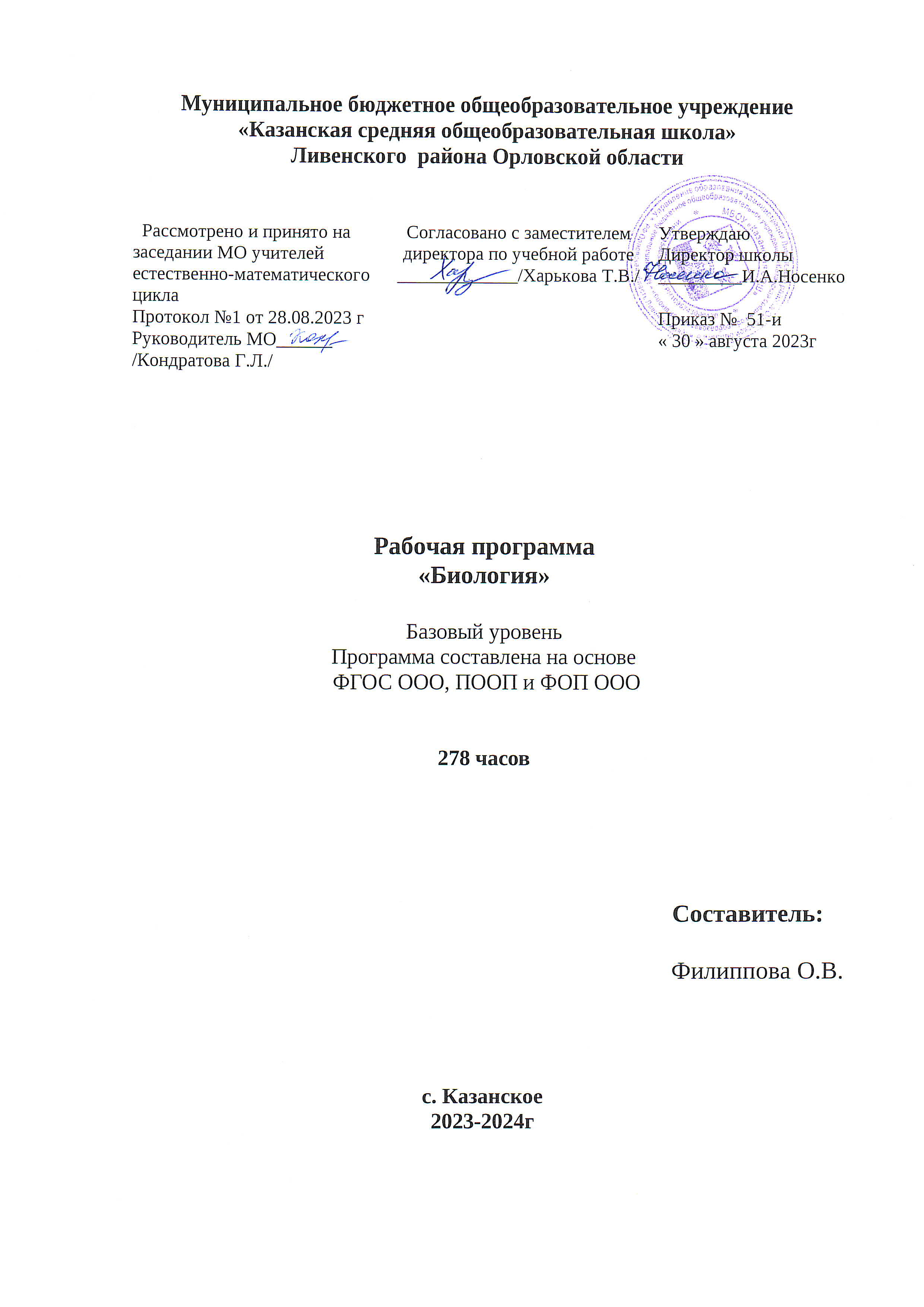 Муниципальное бюджетное общеобразовательное учреждение«Казанская средняя общеобразовательная школа»Ливенского  района Орловской областиРабочая программа«Биология»Базовый уровеньПрограмма составлена на основе ФГОС ООО, ПООП и ФОП ООО278 часовСоставитель: Филиппова О.В.с. КазанскоеВ 2023-2024 учебном году 8-9 классы продолжают работу по ранее утвержденным ООП и рабочим программам, разработанным в соответствии с ПООП. В рабочую программу внесены необходимые изменения в соответствии с ФОП в части содержания и планируемых результатов.ПОЯСНИТЕЛЬНАЯ ЗАПИСКАПрограмма по биологии на уровне основного общего образования составлена на основе требований к результатам освоения основной образовательной программы основного общего образования, представленных в ФГОС ООО, а также федеральной рабочей программы воспитания.Программа по биологии направлена на формирование естественно-научной грамотности обучающихся и организацию изучения биологии на деятельностной основе. В программе по биологии учитываются возможности учебного предмета в реализации требований ФГОС ООО к планируемым личностным и метапредметным результатам обучения, а также реализация межпредметных связей естественно-научных учебных предметов на уровне основного общего образования. В программе по биологии определяются основные цели изучения биологии на уровне основного общего образования, планируемые результаты освоения программы по биологии: личностные, метапредметные, предметные. Предметные планируемые результаты даны для каждого года изучения биологии.Биология развивает представления о познаваемости живой природы и методах её познания, позволяет сформировать систему научных знаний о живых системах, умения их получать, присваивать и применять в жизненных ситуациях.Биологическая подготовка обеспечивает понимание обучающимися научных принципов человеческой деятельности в природе, закладывает основы экологической культуры, здорового образа жизни.Целями изучения биологии на уровне основного общего образования являются:формирование системы знаний о признаках и процессах жизнедеятельности биологических систем разного уровня организации;формирование системы знаний об особенностях строения, жизнедеятельности организма человека, условиях сохранения его здоровья;формирование умений применять методы биологической науки для изучения биологических систем, в том числе организма человека;формирование умений использовать информацию о современных достижениях в области биологии для объяснения процессов и явлений живой природы и жизнедеятельности собственного организма;формирование умений объяснять роль биологии в практической деятельности людей, значение биологического разнообразия для сохранения биосферы, последствия деятельности человека в природе;формирование экологической культуры в целях сохранения собственного здоровья и охраны окружающей среды.Достижение целей программы по биологии обеспечивается решением следующих задач:приобретение обучающимися знаний о живой природе, закономерностях строения, жизнедеятельности и средообразующей роли организмов, человеке как биосоциальном существе, о роли биологической науки в практической деятельности людей;овладение умениями проводить исследования с использованием биологического оборудования и наблюдения за состоянием собственного организма;освоение приёмов работы с биологической информацией, в том числе о современных достижениях в области биологии, её анализ и критическое оценивание;воспитание биологически и экологически грамотной личности, готовой к сохранению собственного здоровья и охраны окружающей среды.‌Общее число часов, отведенных для изучения биологии, составляет 272 часов: в 5 классе – 34 часа (1 час в неделю), в 6 классе – 34 часа (1 час в неделю), в 7 классе – 68 часа (2 часа в неделю), в 8 классе – 68 часов (2 часа в неделю), в 9 классе – 68 часов (2 часа в неделю).‌‌Предлагаемый в программе по биологии перечень лабораторных и практических работ является рекомендательным, учитель делает выбор проведения лабораторных работ и опытов с учётом индивидуальных особенностей обучающихся, списка экспериментальных заданий, предлагаемых в рамках основного государственного экзамена по биологии.Содержание учебного предмета5 КЛАСС Биология – наука о живой природеПонятие о жизни. Признаки живого (клеточное строение, питание, дыхание, выделение, рост и другие признаки). Объекты живой и неживой природы, их сравнение. Живая и неживая природа – единое целое.Биология – система наук о живой природе. Основные разделы биологии (ботаника, зоология, экология, цитология, анатомия, физиология и другие разделы). Профессии, связанные с биологией: врач, ветеринар, психолог, агроном, животновод и другие (4–5 профессий). Связь биологии с другими науками (математика, география и другие науки). Роль биологии в познании окружающего мира и практической деятельности современного человека.Кабинет биологии. Правила поведения и работы в кабинете с биологическими приборами и инструментами.Биологические термины, понятия, символы. Источники биологических знаний. Поиск информации с использованием различных источников (научно-популярная литература, справочники, Интернет). Методы изучения живой природыНаучные методы изучения живой природы: наблюдение, эксперимент, описание, измерение, классификация. Правила работы с увеличительными приборами.Метод описания в биологии (наглядный, словесный, схематический). Метод измерения (инструменты измерения). Наблюдение и эксперимент как ведущие методы биологии.Лабораторные и практические работыИзучение лабораторного оборудования: термометры, весы, чашки Петри, пробирки, мензурки. Правила работы с оборудованием в школьном кабинете.Ознакомление с устройством лупы, светового микроскопа, правила работы с ними.Ознакомление с растительными и животными клетками: томата и арбуза (натуральные препараты), инфузории туфельки и гидры (готовые микропрепараты) с помощью лупы и светового микроскопа.Экскурсии или видеоэкскурсииОвладение методами изучения живой природы – наблюдением и экспериментом. Организмы – тела живой природыПонятие об организме. Доядерные и ядерные организмы. Клетка и её открытие. Клеточное строение организмов. Цитология – наука о клетке. Клетка – наименьшая единица строения и жизнедеятельности организмов. Устройство увеличительных приборов: лупы и микроскопа. Строение клетки под световым микроскопом: клеточная оболочка, цитоплазма, ядро.Одноклеточные и многоклеточные организмы. Клетки, ткани, органы, системы органов.Жизнедеятельность организмов. Особенности строения и процессов жизнедеятельности у растений, животных, бактерий и грибов.Свойства организмов: питание, дыхание, выделение, движение, размножение, развитие, раздражимость, приспособленность. Организм – единое целое.Разнообразие организмов и их классификация (таксоны в биологии: царства, типы (отделы), классы, отряды (порядки), семейства, роды, виды. Бактерии и вирусы как формы жизни. Значение бактерий и вирусов в природе и в жизни человека.Лабораторные и практические работыИзучение клеток кожицы чешуи лука под лупой и микроскопом (на примере самостоятельно приготовленного микропрепарата).Ознакомление с принципами систематики организмов. Наблюдение за потреблением воды растением. Организмы и среда обитанияПонятие о среде обитания. Водная, наземно-воздушная, почвенная, внутриорганизменная среды обитания. Представители сред обитания. Особенности сред обитания организмов. Приспособления организмов к среде обитания. Сезонные изменения в жизни организмов.Лабораторные и практические работы.Выявление приспособлений организмов к среде обитания (на конкретных примерах).Экскурсии или видеоэкскурсии.Растительный и животный мир родного края (краеведение). Природные сообществаПонятие о природном сообществе. Взаимосвязи организмов в природных сообществах. Пищевые связи в сообществах. Пищевые звенья, цепи и сети питания. Производители, потребители и разрушители органических веществ в природных сообществах. Примеры природных сообществ (лес, пруд, озеро и другие природные сообщества).Искусственные сообщества, их отличительные признаки от природных сообществ. Причины неустойчивости искусственных сообществ. Роль искусственных сообществ в жизни человека.Природные зоны Земли, их обитатели. Флора и фауна природных зон. Ландшафты: природные и культурные.Лабораторные и практические работы.Изучение искусственных сообществ и их обитателей (на примере аквариума и других искусственных сообществ).Экскурсии или видеоэкскурсии.Изучение природных сообществ (на примере леса, озера, пруда, луга и других природных сообществ.).Изучение сезонных явлений в жизни природных сообществ. Живая природа и человекИзменения в природе в связи с развитием сельского хозяйства, производства и ростом численности населения. Влияние человека на живую природу в ходе истории. Глобальные экологические проблемы. Загрязнение воздушной и водной оболочек Земли, потери почв, их предотвращение. Пути сохранения биологического разнообразия. Охраняемые территории (заповедники, заказники, национальные парки, памятники природы). Красная книга Российской Федерации. Осознание жизни как великой ценности.Практические работы.Проведение акции по уборке мусора в ближайшем лесу, парке, сквере или на пришкольной территории.6 КЛАСС Растительный организмБотаника – наука о растениях. Разделы ботаники. Связь ботаники с другими науками и техникой. Общие признаки растений.Разнообразие растений. Уровни организации растительного организма. Высшие и низшие растения. Споровые и семенные растения.Растительная клетка. Изучение растительной клетки под световым микроскопом: клеточная оболочка, ядро, цитоплазма (пластиды, митохондрии, вакуоли с клеточным соком). Растительные ткани. Функции растительных тканей.Органы и системы органов растений. Строение органов растительного организма, их роль и связь между собой.Лабораторные и практические работы.Изучение микроскопического строения листа водного растения элодеи.Изучение строения растительных тканей (использование микропрепаратов).Изучение внешнего строения травянистого цветкового растения (на живых или гербарных экземплярах растений): пастушья сумка, редька дикая, лютик едкий и другие растения.Обнаружение неорганических и органических веществ в растении.Экскурсии или видеоэкскурсии.Ознакомление в природе с цветковыми растениями. Строение и многообразие покрытосеменных растенийСтроение семян. Состав и строение семян. Виды корней и типы корневых систем. Видоизменения корней. Корень – орган почвенного (минерального) питания. Корни и корневые системы. Внешнее и внутреннее строение корня в связи с его функциями. Корневой чехлик. Зоны корня. Корневые волоски. Рост корня. Поглощение корнями воды и минеральных веществ, необходимых растению (корневое давление, осмос). Видоизменение корней. Побег. Развитие побега из почки. Строение стебля. Внешнее и внутреннее строение листа. Видоизменения побегов: корневище, клубень, луковица. Их строение, биологическое и хозяйственное значение. Побег и почки. Листорасположение и листовая мозаика. Строение и функции листа. Простые и сложные листья. Видоизменения листьев. Особенности внутреннего строения листа в связи с его функциями (кожица и устьица, основная ткань листа, проводящие пучки). Лист – орган воздушного питания.Строение и разнообразие цветков. Соцветия. Плоды. Типы плодов. Распространение плодов и семян в природе.Лабораторные и практические работы.Изучение строения корневых систем (стержневой и мочковатой) на примере гербарных экземпляров или живых растений.Изучение микропрепарата клеток корня.Ознакомление с внешним строением листьев и листорасположением (на комнатных растениях).Изучение строения вегетативных и генеративных почек (на примере сирени, тополя и других растений).Изучение микроскопического строения листа (на готовых микропрепаратах).Рассматривание микроскопического строения ветки дерева (на готовом микропрепарате).Исследование строения корневища, клубня, луковицы.Изучение строения цветков.Ознакомление с различными типами соцветий. Изучение строения семян двудольных растений.Изучение строения семян однодольных растений. Жизнедеятельность растительного организмаОбмен веществ у растенийНеорганические (вода, минеральные соли) и органические вещества (белки, жиры, углеводы, нуклеиновые кислоты, витамины и другие вещества) растения. Минеральное питание растений. Удобрения. Питание растения. Поглощение корнями воды и минеральных веществ, необходимых растению (корневое давление, осмос). Почва, её плодородие. Значение обработки почвы (окучивание), внесения удобрений, прореживания проростков, полива для жизни культурных растений. Гидропоника.Фотосинтез. Лист – орган воздушного питания. Значение фотосинтеза в природе и в жизни человека.Дыхание растения.Дыхание корня. Рыхление почвы для улучшения дыхания корней. Условия, препятствующие дыханию корней. Лист как орган дыхания (устьичный аппарат). Поступление в лист атмосферного воздуха. Сильная запылённость воздуха, как препятствие для дыхания листьев. Стебель как орган дыхания (наличие устьиц в кожице, чечевичек). Особенности дыхания растений. Взаимосвязь дыхания растения с фотосинтезом.Транспорт веществ в растении.Связь клеточного строения стебля с его функциями. Рост стебля в длину. Клеточное строение стебля травянистого растения: кожица, проводящие пучки, основная ткань (паренхима). Клеточное строение стебля древесного растения: кора (пробка, луб), камбий, древесина и сердцевина. Рост стебля в толщину. Проводящие ткани корня. Транспорт воды и минеральных веществ в растении (сосуды древесины) – восходящий ток. Испарение воды через стебель и листья (транспирация). Регуляция испарения воды в растении. Влияние внешних условий на испарение воды. Транспорт органических веществ в растении (ситовидные трубки луба) – нисходящий ток. Перераспределение и запасание веществ в растении. Выделение у растений. Листопад.Рост и развитие растения.Прорастание семян. Условия прорастания семян. Подготовка семян к посеву. Развитие проростков.Образовательные ткани. Конус нарастания побега, рост кончика корня. Верхушечный и вставочный рост. Рост корня и стебля в толщину, камбий. Образование годичных колец у древесных растений. Влияние фитогормонов на рост растения. Ростовые движения растений. Развитие побега из почки.Размножение растений и его значение. Семенное (генеративное) размножение растений. Цветки и соцветия. Опыление. Перекрёстное опыление (ветром, животными, водой) и самоопыление. Двойное оплодотворение. Наследование признаков обоих растений.Вегетативное размножение цветковых растений в природе. Вегетативное размножение культурных растений. Клоны. Сохранение признаков материнского растения. Хозяйственное значение вегетативного размножения.Лабораторные и практические работы.Наблюдение за ростом корня. Наблюдение за ростом побега.Определение возраста дерева по спилу.Выявление передвижения воды и минеральных веществ по древесине.Наблюдение процесса выделения кислорода на свету аквариумными растениями.Изучение роли рыхления для дыхания корней.Овладение приёмами вегетативного размножения растений (черенкование побегов, черенкование листьев и другие) на примере комнатных растений (традесканция, сенполия, бегония, сансевьера и другие растения).Определение всхожести семян культурных растений и посев их в грунт.Наблюдение за ростом и развитием цветкового растения в комнатных условиях (на примере фасоли или посевного гороха).Определение условий прорастания семян.Биология Животные7 класс (70 часов)Введение (7 ч)Какие особенности строения и жизнедеятельности позволяют отнести животных к отдельному царству живой природы; как устроена клетка животных; какие ткани формируют организм животных, и какое строение они имеют; какие органы и системы органов обеспечивают целостность организма животного; каково значение представителей царства Животные в природе и жизни человека; каковы принципы современной классификации животных, какие основные таксоны выделяют ученые.Основные понятия: биология; зоология; животные; животная клетка: клеточная мембрана, цитоплазма, ядро с ядрышком, митохондрии, аппарат Гольджи, клеточный центр; ткани: эпителиальная, соединительная, мышечная, нервная; системы органов: опорно-двигательная, пищеварительная, дыхательная, кровеносная, выделительная, половая, нервная; систематические единицы царства Животные: вид, род, семейство, отряд, класс, тип.Глава 1. Подцарство Одноклеточные животные (3 ч)Каковы особенности строения и жизнедеятельности простейших организмов; какие типы выделяют в подцарстве Одноклеточные; какое значение имеют простейшие в природе и жизни человека.Основные понятия: простейшие: саркожгутиковые (амеба, эвглена зеленая, вольвокс), инфузории (инфузория-туфелька); клетка; органоиды передвижения: ложноножки, реснички, жгутики; циста; порошица; клеточный рот, глотка; светочувствительный глазок; сократительная вакуоль; микро- и макронуклеус; колониальные формы; малярия.Глава 2. Подцарство Многоклеточные животные. Тип Кишечнополостные (3 ч)Какие особенности строения характерны для многоклеточных животных; как устроены наиболее просто организованные многоклеточные, относящиеся к типу Кишечнополостные, каковы особенности их жизнедеятельности; какое значение имеют кишечнополостные в природе и жизни человека.Основные понятия: многоклеточные; двухслойные животные; кишечнополостные: гидроидные (пресноводная гидра), сцифоидные (медузы), коралловые полипы; лучевая симметрия тела; кишечная полость; эктодерма; энтодерма; клетки: стрекательные, кожно-мускульные, промежуточные, нервные, чувствительные, железистые, пищеварительно-мускульные; рефлекс; регенерация; почкование.Глава 3. Типы: Плоские черви, Круглые черви, Кольчатые черви (5 ч)Какие особенности характерны для червей; каковы особенности строения и жизнедеятельности представителей плоских, круглых и кольчатых червей; чем организация червей сложнее, чем организация кишечнополостных; какое значение имеют черви, относящиеся к разным типам в природе и жизни человека; профилактика заражения червями паразитами.Основные понятия: черви; плоские черви: ресничные (белая планария), сосальщики (печеночный сосальщик), ленточные (бычий цепень); круглые черви (почвенная нематода, аскарида); кольчатые черви: малощетинковые (дождевой червь), многощетинковые (пескожил), пиявки; трехслойные животные; мезодерма; кожно-мускульный мешок; полость тела: первичная, вторичная; щетинки; развитие со сменой хозяев; паразитический образ жизни; гермафродизм, обоеполость.Глава 4. Тип Моллюски (3 ч)Какие особенности характерны для животных типа Моллюски; как устроены системы органов этих животных; чем организация их строения сложнее, чем у червей; какое значение имеют моллюски, относящиеся к разным классам в природе и жизни человека.Основные понятия: моллюски: брюхоногие моллюски (прудовик, виноградная улитка), двустворчатые моллюски (мидия, перловица), головоногие моллюски (кальмар, осьминог); асимметричные животные; мантийная полость; животные-фильтраторы.Глава 5. Тип Членистоногие (9 ч)Какие особенности характерны для животных типа Членистоногие; как устроены системы органов этих животных; чем организация их строения сложнее, чем у моллюсков; как происходит размножение и развитие членистоногих; какое значение имеют членистоногие, относящиеся к разным классам в природе и жизни человека.Основные понятия: членистоногие: ракообразные (речной рак, лангуст, креветка, циклоп), паукообразные (паук, скорпион, клещ), насекомые; двусторонняя симметрия тела; сегментированное тело; членистые конечности; хитиновый покров; конечности: бегательные, прыгательные, плавательные, копательные; ротовые аппараты; грызущие, сосущие, лижущие, смешанные; развитие с превращением: полное превращение, неполное превращение; энцефалит; хищные насекомые; насекомые-вредители сельского хозяйства; насекомые-наездники и яйцееды.Глава 6. Тип Хордовые (7 ч).Класс РыбыКакие особенности характерны для животных типа Хордовые; как устроены системы органов этих животных: бесчерепных и черепных (позвоночных); чем организация их строения сложнее, чем у моллюсков и членистоногих; как происходит размножение и развитие хордовых; Каковы особенности строения и жизнедеятельности рыб; какое значение имеют хордовые, относящиеся к бесчерепным животным и надклассу Рыбы в природе и жизни человека.Основные понятия: хордовые: бесчерепные (ланцетник), черепные (рыбы, земноводные, пресмыкающиеся, птицы, млекопитающие); внутренний скелет; головной и спинной мозг; замкнутая кровеносная система (наличие сердца); жаберные щели в глотке; обтекаемая форма тела; плавники; боковая линия; наружное оплодотворение; двухкамерное сердце; лентовидные почки; икра; рыбы: морские, пресноводные, проходные; классы рыб: Хрящевые, Двоякодышащие, Кистеперые, Костно-хрящевые, Костистые.Глава 7. Класс Земноводные (3 ч)Какие особенности характерны для животных класса Земноводные; как устроены системы органов этих животных; чем организация их строения сложнее, чем у рыб; какие особенности позволяют им обитать как в водной, так и в наземно-воздушной среде; как происходит размножение и развитие амфибий; каково происхождение земноводных; какое значение имеют земноводные в природе и жизни человека.Основные понятия: земноводные (амфибии): бесхвостые (лягушки, жабы), хвостатые (тритоны, саламандры), безногие (червяги); голая, влажная кожа; перепонки между пальцами конечностей; глаза с веками на бугорках; наружное оплодотворение; икра; головастики; клоака; трехкамерное сердце; легкие; лабораторные животные; стегоцефалы.Глава 8. Класс Пресмыкающиеся (4 ч)Какие особенности характерны для животных класса Пресмыкающиеся; как устроены системы органов этих животных; чем организация их строения сложнее, чем у земноводных; какие особенности позволяют им менее зависеть от воды и заселять засушливые территории; как происходит размножение и развитие рептилий; как появились рептилии, от кого произошли; какое значение имеют пресмыкающиеся в природе и жизни человека.Основные понятия: пресмыкающиеся (рептилии): чешуйчатые (ящерицы, змеи), черепахи, крокодилы; кожа, покрытая чешуйками; внутреннее оплодотворение; яйца в скорлупе или кожистой оболочке с запасом питательных веществ; ребра; трехкамерное сердце с неполной перегородкой в желудочке; разделение полушарий переднего отдела мозга (зачатки коры); древние рептилии.Глава 9. Класс Птицы (8 ч)Какие особенности характерны для животных класса Птицы; как устроены системы органов этих животных; чем организация их строения сложнее, чем у пресмыкающихся; какие особенности позволяют им заселять территории, независимо от климатических условий; как происходит размножение и развитие птиц; от кого произошли птицы; какое значение имеют птицы в природе и жизни человека.Основные понятия: птицы; теплокровность; четырехкамерное сердце; перьевой покров; легкие и легочные мешки; клоака; кора головного мозга; приспособленность к полету: крылья, полые кости, отсутствие зубов, двойное дыхание, интенсивный обмен веществ, недоразвитие правого яичника, откладывание яиц; археоптерикс, протоавис; гнездование; птицы: оседлые, кочующие, перелетные; кольцевание; группы птиц: пингвины, страусовые, типичные птицы (курообразные, гусеобразные, голуби, аистообразные, соколообразные, совы, дятлы, воробьиные); экологические группы птиц: птицы леса, птицы открытых пространств, птицы городских ландшафтов, птицы водоемов, птицы болот, хищные птицы; промысловые птицы; домашние птицы (куры, утки, гуси, индейки, цесарки).Глава 10. Класс Млекопитающие (10 ч)Какие особенности характерны для животных класса Млекопитающие; как устроены системы органов этих животных; чем организация их строения сложнее, чем у пресмыкающихся и птиц; какие особенности позволяют им заселять территории, независимо от климатических условий; как происходит размножение и развитие зверей; от кого произошли млекопитающие; какое значение имеют звери в природе и жизни человека.Основные понятия: млекопитающие (звери): первозвери (яйцекладущие), настоящие звери (сумчатые, плацентарные); теплокровность; шерсть; кожные железы; четырехкамерное сердце; диафрагма; дифференциация зубов (резцы, клыки, коренные); альвеолярные легкие; развитие коры полушарий головного мозга (извилины); внутреннее оплодотворение (вынашивание детеныша в матке); отряды плацентарных зверей: Насекомоядные, Рукокрылые, Грызуны, Зайцеобразные, Хищные, Ластоногие, Китообразные, Парнокопытные, Непарнокопытные, Хоботные, Приматы; иностранцевия; домашние млекопитающие: крупный рогатый скот, мелкий рогатый скот, свиньи, пушные звери, домашние питомцы.Глава 11. Развитие животного мира на Земле (2 ч)Что такое эволюция; в каком направлении шли эволюционные преобразования животного мира; какие существуют доказательства эволюции; какой вклад внес Ч.Дарвин в развитие представлений об эволюции органического мира; каковы основные этапы эволюции животного мира.Основные понятия: эволюция; палеонтология; сравнительная анатомия; эмбриология; рудименты; атавизмы; наследственность; изменчивость; естественный и искусственный отбор.Персоналии: Ч. Дарвин.Глава 12. Природные сообщества (4 часа)Какие факторы действуют в различных средах обитания; как организмы реагируют на действие абиотических и абиотических факторов, как к ним приспосабливаются; каков характер взаимоотношений между совместно обитающими существами; что такое экосистема; чем понятие «биоценоз» отличается от «биогеоценоза»; как формируются пищевые цепи и сети в сообществах; в чем причина необходимости охраны природы.Основные понятия: среда обитания: почвенная, наземно-воздушная, водная, организменная; факторы среды: абиотические, биотические, антропогенные; хищничество; паразитизм; конкуренция; симбиоз; природное сообщество (биоценоз), биогеоценоз (экосистема): искусственный, естественный; цепи питания; сети питания; охрана природы.Биология. Человек и его здоровье 8 класс  68 ч (2 часа в неделю)Тема 1. Место человека в живой природе (4 ч)Какие особенности строения и жизнедеятельности позволяют отнести человека к царству Животные; какое место занимает вид Человек разумный в современной системе живой природы; какие науки занимаются изучением организма человека; когда появились и кто были предки современного человека; какие человеческие расы известны; какими особенностями отличаются друг от друга представители разных рас.Основные понятия: анатомия; физиология; гигиена; антропология; Место человека в системе живой природы: тип Хордовые, класс Млекопитающие, отряд Приматы, семейство Люди, род Человек, вид Человек разумный; рудименты; атавизмы; австралопитеки, Человек умелый, древнейшие люди (архантропы), Человек прямоходящий, древние люди (палеоантропы), неандертальцы, современные люди (неоантропы), кроманьонцы; расы: европеоидная, монголоидная, негроидная; расизм, национализм.Тема 2. Общий обзор организма человека (4 ч)Каковы особенности строения клетки животного организма; каков химический состав клеток тела человека; какие функции выполняют неорганические и органические вещества в клетке; какое строение имеют ткани организма человека; какие разновидности различных типов тканей выделяют; чем отличаются понятия «система органов» и «аппарат органов»; какие органы входят в состав систем и аппаратов органов человека; что обеспечивает функционирование организма человека как единого целого.Основные понятия: неорганические вещества: вода, минеральные соли; органические вещества: углеводы, липиды, белки, нуклеиновые кислоты; клетка: наружная мембрана, цитоплазма; органоиды: эндоплазматическая сеть (ЭПС), рибосомы, аппарат Гольджи, лизосомы, митохондрии, клеточный центр, ядро; жизнедеятельность клетки: обмен веществ и энергии, раздражимость, возбуждение, рост, развитие; деление клетки: митоз, мейоз; ткани: эпителиальная, соединительная, мышечная, нервная; орган; физиологическая система органов; аппарат органов; полости тела; внутренние органы; уровни организации организма: молекулярно-генетический, клеточный, тканевый, органный, системный, организменный; гомеостаз; саморегуляция.Тема 3. Регуляторные системы организма (12 ч)Какие системы организма регулируют его работу; чем отличаются нервная и гуморальная регуляции; как классифицируют нервную систему по местоположению и по выполняемым функциям; на какие группы делятся железы и какие функции они выполняют; как устроен головной и спинной мозг человека, какие функции они выполняют; какие заболевания возникают в следствие нарушений в работе нервной системы и желез внутренней и смешанной секреции.Основные понятия: гуморальная регуляция: гормоны; нервная регуляция: нервные импульсы; нервная система: соматическая, вегетативная; рефлекс; рефлекторная дуга; нейрогуморальная регуляция; железы: внешней секреции, внутренней секреции, смешанной секреции; гиперфункция и гипофункция железы; гипофиз; эпифиз; щитовидная железа; паращитовидные железы; надпочечники; поджелудочная железа; половые железы; гипофизарные карлики; гипофизарный гигантизм; акромегалия; кретинизм; микседема; базедова болезнь; сахарный диабет; нервная система: центральная, периферическая; кора; ядра; нервные волокна; нервное сплетение; нервные узлы; возбуждение; торможение; нейроны: чувствительные, исполнительные, вставочные; рефлексы: соматические, вегетативные; безусловные, условные; рефлекторная дуга; рецепторы; спинной мозг; вещество: серое, белое; нервные пути: восходящие, нисходящие; спинномозговые нервы; функции спинного мозга: рефлекторная, проводниковая; головной мозг: продолговатый мозг, мост, мозжечок, средний мозг, промежуточный мозг (таламус, гипоталамус); большие полушария; кора: древняя, старая, новая; вегетативная нервная система: парасимпатическая, симпатическая; режим дня; фенилкетонурия; синдром Дауна; врождённые заболевания.Тема 4. Опора и движение (6 ч)Каково строение опорно-двигательного аппарата человека; какие функции выполняют скелет и мускулатура; каково строение костей и мышц, какими тканями образованы эти органы; какие вещества входят в состав костей; в чем отличие скелета человека от скелета других млекопитающих и с чем это связано; на какие группы делят мышцы, каковы особенности их строения; каково значение тренировки для сохранения здоровья; как правильно оказывать первую помощь при травмах.Основные понятия: вещество кости: губчатое, компактное; кости: трубчатые, губчатые, плоские, смешанные; соединения костей: неподвижное, полуподвижное, подвижное; череп: мозговой отдел, лицевой отдел; позвоночник; грудная клетка; скелет верхних конечностей: скелет плечевого пояса, скелет свободной конечности; скелет нижних конечностей: скелет тазового пояса, скелет свободной конечности; Мышца: брюшко, фасция, сухожилие; мышцы головы: жевательные, мимические; мышцы шеи; мышцы туловища: спины, груди, живота; мышцы конечностей: верхних, нижних; возбудимость; сократимость; двигательная единица мышцы; синергисты, антагонисты; тренировочный эффект; гиподинамия; атрофия мышц; утомление; отдых: активный, пассивный; работа: статическая, динамическая; гигиена труда; травма; шок; травматизм; растяжение; вывих; ушиб; переломы: закрытые, открытые; первая помощь; рахит; тренировка; производственная гимнастика; осанка; остеохондроз; сколиоз; плоскостопие.Тема 5. Внутренняя среда организма (4 ч)Какие жидкости формируют внутреннюю среду организма; каков состав крови; какие функции выполняют различные клетки крови; к чему приводят нарушения в работе иммунной системы организма..Основные понятия: внутренняя среда организма: кровь, тканевая жидкость, лимфа; плазма; эритроциты; малокровие; тромбоциты; свёртывание крови; фибриноген; фибрин; лейкоциты; фагоцитоз; фагоциты; лимфоциты; иммунная система; антигены; антитела; иммунитет: гуморальный, клеточный; иммунитет: естественный, искусственный; аллергия аллергены; тканевая совместимость; СПИД; аутоиммунные заболевания.Тема 6. Кровеносная и лимфатическая системы (4 ч)Какое строение имеют органы кровеносной и лимфатической систем человека, в чем их значение; какие функции они выполняют; как устроено сердце человека, в чем причина его неутомимости; что такое автоматия сердечной мышцы; какие заболевания развиваются при нарушениях в работе сердечнососудистой и лимфатической систем; как правильно оказывать первую помощь при различных видах кровотечений.Основные понятия: кровеносная система; кровоснабжение; сосуды; сердце; предсердия, желудочки; клапаны: створчатые, полулунные; сердечный цикл; автоматия сердца; электрокардиограмма; кровеносные сосуды: артерии, капилляры, вены; круги кровообращения: большой, малый; кровяное давление; пульс; регуляция кровотока: нервная, гуморальная; лимфообращение; нарушения артериального давления: гипертония, гипотония; ишемическая болезнь; аритмия; кровотечения: капиллярные, венозные, артериальные, носовые, внутренние; первая помощь при кровотечениях.Тема 7. Дыхание (3 ч)Какое строение имеют органы дыхательной системы человека; каково значение дыхательной системы для организма; какие заболевания возникают в следствие нарушения работы органов дыхания, меры по их профилактике; как правильно оказать первую доврачебную помощь при остановке дыхания.Основные понятия: дыхание; верхние дыхательные пути: носовая и ротовая полости, носоглотка, глотка; нижние дыхательные пути: гортань, трахея, бронхи; голосовой аппарат: голосовые связки, голосовая щель; лёгкие; альвеолы; газообмен; межрёберные мышцы, диафрагма; вдох, выдох; жизненная ёмкость лёгких; регуляция дыхания: нервная, гуморальная; грипп; ОРВИ; аденоиды; миндалины; гайморит; фронтит; тонзиллит; ангина; туберкулёз; флюорография; искусственное дыхание; непрямой массаж сердца.Тема 8. Питание (5 ч)Какое строение имеют органы пищеварительной системы человека; каково значение пищеварения для организма; какое строение имеют зубы человека; какое значение имеют пищеварительные железы; какие заболевания возникают в следствие нарушения работы органов пищеварительной системы, меры по их профилактике; как правильно оказать первую доврачебную помощь при отравлении.Основные понятия: питание; пища: растительная, животная; питательные вещества; пищеварение; пищеварительный канал (тракт); пищеварительные железы; ротовая полость; зубы: резцы, клыки, коренные; зубы: молочные, постоянные; коронка; эмаль; шейка; корень; кариес; пульпит; слюна; слюнные железы; язык; глотка; пищевод; желудок; тонкий кишечник: двенадцатиперстная, тощая, подвздошная кишка; поджелудочная железа; печень; желчь; переваривание; всасывание; толстый кишечник: слепая, ободочная, прямая кишка; аппендикс, аппендицит; регуляция пищеварения холера; брюшной тиф; дизентерия; сальмонеллёз; ботулизм; гельминтозы; пищевое отравление; гастрит; язва; цирроз печени.Тема 9. Обмен веществ и превращение энергии (3 ч)Каковы особенности пластического и энергетического обмена в организме человека; какие вещество относятся к витаминам, какое влияние на организм они оказывают; какие группы витаминов известны, какое их количество необходимо для сохранения здоровья, в каких продуктах они содержатся; какие нарушения обмена веществ бывают у человека; что такое нормы питания.Основные понятия: обмен веществ и энергии; энергетический обмен; пластический обмен; обмен белков; обмен углеводов; обмен жиров; обмен воды и минеральных солей; витамины; гиповитаминоз; авитаминоз; гипервитаминоз; водорастворимые витамины: С, В, РР; жирорастворимые витамины: А, D, Е, К; нормы питания; гигиена питания; нарушения обмена веществ: ожирение, дистрофия.Тема 10. Выделение продуктов обмена (2 ч)Какое строение имеют органы мочевыделительной системы человека; каково значение выделения для организма; как устроен нефрон; как идет процесс образования мочи; какие заболевания возникают в следствие нарушения работы органов мочевыделительной системы, меры по их профилактике.Основные понятия: почки; мочеточники; мочевой пузырь; мочеиспускательный канал; вещество: корковое, мозговое; нефрон; образование мочи: фильтрация, обратное всасывание; моча: первичная, вторичная; анализ мочи; пиелонефрит; инфекционный цистит; мочекаменная болезнь; острая почечная недостаточность; гемодиализ; трансплантации почки.Тема 11. Покровы тела (2 ч)Как устроена кожа человека, какие функции она выполняет; какие железы расположены в коже; какое строение имеют волосы и ногти человека; что такое терморегуляция; какое значение имеет закаливание организма; как правильно ухаживать за кожей.Основные понятия: кожа: эпидермис, дерма, гиподерма; железы: потовые, сальные; производные кожи: волосы, ногти; терморегуляция; закаливание; тепловой удар; солнечный удар; ожоги; обморожения; гигиена кожи.Тема 12. Размножение и развитие (6 ч)Что такое размножение, каково его значение для живых организмов; какие структуры клетки отвечают за наследование признаков от родителей к потомству; какие виды изменчивости существуют, в чем их причины; как возникают мутации, к чему они приводят и что может спровоцировать их появление; как устроены половые системы женского и мужского организма в связи с выполняемыми функциями, как происходит оплодотворение; от чего зависит пол будущего ребенка; как происходит развитие ребенка в организме матери; на какие периоды делится жизнь человека после рождения; какие заболевания половой системы известны, их профилактика.Основные понятия: размножение; наследственность; хромосомы; гены; гаметы; хромосомный набор: диплоидный, гаплоидный; половые хромосомы; аутосомы; пол: гомогаметный, гетерогаметный; ненаследственная изменчивость; наследственная изменчивость: комбинативная, мутационная; мутагенные факторы; мутации: соматические, генеративные; наследственные болезни: генные, хромосомные; медико-генетическое консультирование; методы дородовой диагностики; методы генетики человека; мужская половая система; женская половая система; гаметогенез; сперматозоиды; яйцеклетки; оплодотворение; зигота; бесплодие; внутриутробное развитие: начальный, зародышевый, плодный периоды; имплантация; плацента; роды: родовые схватки, потуги; врождённые заболевания; постэмбриональное развитие: дорепродуктивный, репродуктивный, пострепродуктивный периоды; новорожденность, грудной возраст, раннее детство, дошкольный период (первое детство), школьный период: второе детство и подростковый возраст; половое созревание; зрелость: физиологическая, психологическая, социальная; юношеский возраст, зрелый возраст, пожилой возраст, старческий возраст, смерть; сифилис, трихомониаз, гонорея, ВИЧ-инфекция.Тема 13. Органы чувств. Анализаторы (4 ч)Какие органы чувств есть в организме человека; из каких частей состоит анализатор; какие функции выполняют анализаторы в организме; какое строение имеют зрительный, слуховой, обонятельный, осязательный, вкусовой анализаторы; какие функции в оганизме выполняет вестибулярный аппарат.Основные понятия: анализатор: периферический, проводниковый, центральный отделы; ощущения; иллюзии; глазное яблоко; оболочки: белочная, сосудистая, сетчатка; хрусталик; аккомодация; палочки; колбочки; близорукость; дальнозоркость; наружное, среднее, внутреннее ухо; ушная раковина; наружный слуховой проход; слуховые косточки улитка; вестибулярный аппарат; мышечное чувство; осязание: тактильная, температурная, болевая рецепция; обоняние; вкус. Тема 14. Поведение и психика человека. Высшая нервная деятельность (6 ч)Каковы общие представления о поведении и психике человека; какие рефлексы называются врожденными, а какие приобретенными; каковы особенности и значение сна; какие виды внимания и памяти существуют; какова роль обучения для развития личности человека; каково значение второй сигнальной системы человека.Основные понятия: потребность; доминанта; поведение; психика; высшая нервная деятельность; рефлексы: безусловные, условные; инстинкты; торможение: безусловное, условное; сон; фазы сна: медленноволновой сон, быстроволновой сон; сновидения; бессонница; внимание: непроизвольное, произвольное; устойчивое, колеблющееся; рассеянность; воля; обучение; память: образная, эмоциональная, словесная; кратковременная, долговременная; амнезия; первая сигнальная система; вторая сигнальная система; речь: устная, письменная; внешняя, внутренняя; мышление: абстрактно-логическое, образно-эмоциональное; воображение; сознание; эмоции: положительные, отрицательные; эмоциональные реакции; эмоциональные отношения; личность; интересы; склонности; задатки; способности; одарённость; темперамент: холерик, сангвиник, флегматик, меланхолик; характер.Тема 15. Человек и окружающая среда (3 ч)Какое влияние оказывают на организм факторы окружающей среды: природной и социальной; как организм человека адаптируется к условиям жизни; какие факторы нарушают здоровье человека, а какие его сберегают и укрепляют.Основные понятия: биосфера; загрязнение атмосферы; загрязнение и перерасход природных вод; охрана окружающей среды; природная среда; социальная среда; бытовая среда; производственная среда; невроз; адаптации организма; стресс; аутотренинг; здоровье; факторы, сохраняющие здоровье; факторы, нарушающие здоровье.Общая биология9 класс (68 часов)Курс биологии 9 класса - «Общая биология» вносит большой  вклад в достижение целей общего образования, обеспечивая освоение обучающимися биологических знаний, развитие интеллектуальных и творческих способностей, формирование научного мировоззрения и ценностных ориентаций. Отбор содержания проведен с учетом системно -  деятельностного подхода, в соответствии с которым, обучающиеся должны усвоить  знания и умения, значимые для формирования биологических знаний,  востребованные в жизни и практической деятельности.  В связи с этим при изучении биологии особое внимание уделено содержанию, лежащему в основе формирования современной естественно - научной картины мира и развитию экологической культуры у молодежи. Учебный  предмет биология ставит целью подготовку высокоразвитых людей, способных к активной деятельности, развитие индивидуальных способностей, формирование современной картины мира в мировоззрении обучающихся. Ведущие идеи курса биологии в 9 классе – эволюция органического мира,  взаимосвязи строения и функций живых организмов, биологических систем и природной среды.Цели и задачи курса:- овладение умениями обосновывать место и роль биологических знаний в практической деятельности людей, развитии современных технологий; проводить наблюдения за экосистемами с целью их описания и выявления естественных и антропогенных изменений; находить и анализировать информацию о живых объектах;- развитие познавательных интересов, интеллектуальных и творческих способностей в процессе изучения выдающихся достижений биологии, вошедших в общечеловеческую культуру; сложных и противоречивых путей развития современных научных взглядов, идей, теорий, концепций, различных гипотез (о сущности и происхождении жизни, человека) в ходе работы  с различными источниками информации;- воспитание убежденности в возможности познания живой природы, необходимости бережного отношения к природной среде, собственному здоровью; уважения к мнению оппонента при обсуждении биологических проблем;- использование приобретенных знаний и умений в повседневной жизни для оценки последствий своей деятельности по отношению к окружающей среде, здоровью других людей и собственному здоровью; обоснования и соблюдения мер профилактики заболеваний, правил поведения в природе.- формирование у обучающихся целостной системы знаний о живой природе, её системной организации и эволюции, освоение знаний о живой природе и присущих ей закономерностях; строении, жизнедеятельности и средообразующей роли живых организмов.Тема 1. Многообразие мира живой природы (2 ч)Какие уровни организации живой материи известны; что можно считать биологической системой; какие свойства присущи живым (биологическим) системам.Основные понятия: уровни организации живой материи: молекулярный, клеточный, тканевый, органный, организменный, популяционно-видовой, биогеоценотический, биосферный; биологическая система; свойства живых систем: обмен веществ, самовоспроизведение, наследственность, изменчивость, рост и развитие, раздражимость, дискретность, ритмичность, энергозависимость.Тема 2. Химическая организация клетки (4 ч)Какие химические элементы входят в состав клеток, как их классифицируют; Какие вещества входят в состав клеток, каково их строение и значение.Основные понятия: неорганические вещества: вода, минеральные соли; органические вещества: углеводы, липиды, белки, нуклеиновые кислоты; буферность; полимер, мономер; аминокислота; денатурация, ренатурация; структуры белка: первичная, вторичная, третичная (глобула), четвертичная; функции белка: строительная, каталитическая, двигательная, транспортная, защитная, энергетическая; углеводы: моносахариды, олигосахариды, полисахариды; липиды; нуклеиновые кислоты (ДНК, РНК); комплементарность.Тема 3. Строение и функции клеток (7 ч)Каково строение прокариотической и эукариотической клетки; в чем основные отличия растительной и животной клетки; какие функции выполняют органоиды клеток, чем они отличаются от включений; как протекает процесс деления соматических клеток; каковы основные положения клеточной теории; какая форма жизни называется неклеточной.Основные понятия: прокариоты; эукариоты; формы бактерий: кокки, бациллы, вибрионы, спириллы; скопления бактерий: диплококки, стрептококки, стафилококки; спорообразование; цитоплазматическая мембрана; цитоплазма; органоиды: эндоплазматическая сеть, комплекс Гольджи, митохондрии, рибосомы, лизосомы, клеточный центр; включения; ядро, ядрышко; ядерный сок, хроматин; кариотип; гомологичные хромосомы; диплоидный набор хромосом; гаплоидный набор хромосом; жизненный цикл клетки; митотический цикл клетки; интерфаза; фазы митоза: профаза, метафаза, анафаза, телофаза; клеточная теория; неклеточные формы жизни: вирусы и бактериофаги; капсид.Тема 4. Обмен веществ и преобразование энергии в клетке (4 ч)Каковы существенные признаки пластического и энергетического обменов, протекающих в клетках; как взаимосвязаны пластический и энергетический обмены; как протекает процесс фотосинтеза в растительной клетке; каково глобальное значение воздушного питания растений.Основные понятия: пластический обмен (ассимиляция); биосинтез белка: транскрипция, трансляция; энергетический обмен (диссимиляция); АТФ (аденозинтрифосфорная кислота); этапы энергетического обмена: подготовительный, бескислородное расщепление (гликолиз), кислородное расщепление (дыхание); типы питания: автотрофный (фототрофный, хемотрофный), гетеротрофный; фотосинтез; хемосинтез.Тема 5. Размножение и индивидуальное развитие организмов (6 ч)Какие существуют типы размножения; чем бесполое размножение отличается от полового; как образуются половые клетки; как протекает процесс деления половых клеток; Каково значение двойного оплодотворения цветковых растений; какие этапы включает в себя эмбриональное развитие; какие существуют типы постэмбрионального развития; какое значение имеет развитие с превращением.Основные понятия: бесполое размножение: митотическое деление, спорообразование, почкование, вегетативное размножение (черенками: стеблевыми, листовыми, корневыми; клубнями, усами, корневищами, луковицами, корневыми клубнями); гаметогенез: овогенез, сперматогенез; стадии гаметогенеза: размножение, рост, созревание (мейоз), формирование половых клеток; оплодотворение: наружное, внутреннее; зигота; двойное оплодотворение цветковых растений; эндосперм; этапы эмбрионального развития: дробление, гаструляция, органогенез; бластомеры; стадии развития зародыша: бластула, гаструла, нейрула; зародышевые листки: эктодерма, энтодерма, мезодерма; эмбриональная индукция; типы постэмбрионального развития: прямое, непрямое (с метаморфозом); типы роста: определенный, неопределенный; факторы среды; гомеостаз; стресс; регенерация: физиологическая, репаративная.Тема 6. Генетика (7 ч)Что изучает генетика, основные понятия науки; в чем суть гибридологического метода изучения наследственности; какие законы были открыты Г. Менделем и Т. Морганом; какое значение имеет генетика для народного хозяйства.Основные понятия: генетика; наследственность; изменчивость; гены: доминантные, рецессивные; аллельные гены; генотип, фенотип; признак; свойство; гибридологический метод изучения наследственности; гибридизация; гибрид; моногибридное скрещивание; гомозиготность, гетерозиготность; закон доминирования; закон расщепления; закон чистоты гамет; скрещивание: дигибридное, полигибридное; закон независимого наследования; анализирующее скрещивание; закон Моргана (сцепленного наследования); группа сцепления; кроссинговер; морганида; взаимодействие генов; клетки: соматические, половые; хромосомы: аутосомы, половые; кариотип; наследование сцепленное с полом; дальтонизм; гемофилия; изменчивость: ненаследственная (модификационная), наследственная (комбинативная и мутационная); норма реакции; мутагены.Тема 7. Селекция (4 ч)Что такое селекция, каково значение селекции; какими методами пользуются селекционеры; какие результаты достигнуты в области селекции; как можно охарактеризовать современный этап селекции.Основные понятия: селекция; порода, сорт, штамм; методы селекции: отбор (массовый, индивидуальный), гибридизации (внутривидовая, отдаленная); гетерозис (гибридная сила); искусственный мутагенез; центры происхождения культурных растений; закон гомологических рядов наследственной изменчивости; биотехнология; генная инженерия; клеточная инженерия; воспитание гибридов; метод ментора; отдаленная гибридизация.Тема 8. Эволюция органического мира (13 ч)Как развивались эволюционные представления; в чем суть эволюционной теории Ж.Б. Ламарка; в чем суть эволюционной теории Ч. Дарвина; каковы главные движущие силы эволюции; каковы направления биологической эволюции; что такое вид и каковы его основные критерии; что такое популяция и почему ее считают единицей эволюции; как возникают приспособления организмов в процессе эволюции; почему приспособленности организмов носят относительный характер.Основные понятия: креационизм; систематика; система живой природы; эволюционная теория; закон упражнения и неупражнения органов; закон наследования благоприобретенных признаков; предпосылки возникновения дарвинизма; искусственный отбор: методический, бессознательный; естественный отбор; борьба за существование: межвидовая, внутривидовая, борьба с неблагоприятными факторами среды; вид; критерии вида: морфологический, генетический, физиологический, биохимический, экологический и географический; ареал; популяция; изоляция: пространственная, репродуктивная; факторы эволюции: наследственная изменчивость, популяционные волны, изоляция (географическая, экологическая); дрейф генов; естественный отбор: движущий, стабилизирующий; адаптации: морфологические, поведенческие, физиологические; покровительственная окраска: скрывающая, предостерегающая; маскировка; мимикрия; относительный характер приспособленностей; микроэволюция, макроэволюция; биологический прогресс, биологический регресс; направления прогрессивной эволюции: ароморфоз, идиоадаптация, общая дегенерация; специализация; дивергенция; гомологичные органы; конвергенция; аналогичные органы; рудименты; атавизмы; промежуточные формы; филогенетические ряды; биогенетический закон; закон зародышевого сходства; необратимость эволюции.Тема 9. Возникновение и развитие жизни на Земле (8 ч)Каковы современные представления о возникновении жизни на Земле; в чем суть химической эволюции, биологической эволюции; как возникли первые одноклеточные организмы; в каких направлениях шло развитие органического мира; какие этапы выделяют в развитии мира растений и животных; какие крупные ароморфозы происходили в процессе эволюции; как современная антропология представляет историю возникновения предков человека, какие основные этапы эволюции человека выделяют ученые; в чем суть понятия «биосоциальная природа человека».Основные понятия: химическая эволюция; коацерваты; биологическая эволюция; геохронологическая шкала; эры: архейская эра, протерозойская эра, палеозойская эра; периоды: кембрийский, ордовикский, силурийский, девонский, каменноугольный, пермский; риниофиты; псилофиты; стегоцефалы; котилозавры; антропология; вид Человек разумный, отряд Приматы; приспособления к древесному образу жизни: хватательная конечность, ключицы, круглый плечевой сустав, уплощенная в спинно-брюшном направлении грудная клетка, бинокулярное зрение; австралопитеки; прямохождение; Человек умелый; труд; древнейшие люди (архантропы): синантроп, питекантроп, гейдельбергский человек; древние люди (палеоантропы) – неандертальцы; первые современные люди (неоантропы) – кроманьонцы; расы: европеоидная, монголоидная, негроидная; биосоциальная природа человека.Тема 10. Основы экологии (13 ч)Как характеризуются среды обитания; какие факторы среды называются экологическими, какое влияние оказывают эти факторы на живые организмы; как организмы приспосабливаются к действию различных экологических факторов; какие взаимоотношения складываются между компонентами живой и неживой природы в экосистемах; на какие группы делятся организмы в зависимости от роли в круговороте веществ; какие закономерности функционирования и состава природных экосистем позволяют им поддерживать динамическое равновесие; почему происходит смена экосистем; что отражают экологические пирамиды; что такое биосфера и каковы ее границы; какие функции выполняет живое вещество в биосфере; как исторически складывались взаимоотношения природы и человека, как можно характеризовать их современный этап; какие существуют пути решения экологических проблем.Основные понятия: экология; экологические факторы: абиотические, биотические и антропогенные; зона оптимума; пределы выносливости; диапазон выносливости; ограничивающий фактор; абиотические факторы среды: температура, свет, влажность; животные теплокровные и холоднокровные; терморегуляция; растения теневыносливые и светолюбивые; фотопериодизм; биотические факторы среды: симбиоз (нахлебничество, квартиранство), антибиоз (хищничество, паразитизм, конкуренция); микориза; гнездовой паразитизм; биоценоз (сообщество): фитоценоз, зооценоз; биотоп; экосистема; биогеоценоз; видовое разнообразие; плотность популяции; средообразующие виды; ярусность; листовая мозаика; продуценты, консументы, редуценты; круговорот веществ и энергии; трофические (пищевые) связи; трофические уровни; цепи питания; сети питания; правило экологической пирамиды; пирамиды: численности, биомассы, энергии; динамическое равновесие; зрелая экосистема, молодая экосистема; смена экосистем; разнообразие экосистем; агроценоз; биологические способы борьбы с вредителями сельского хозяйства; экологические нарушения; геосферы планеты: литосфера, атмосфера, гидросфера, биосфера; вещество биосферы: живое, биогенное, биокосное, косное; функции живого вещества биосферы: энергетическая, газовая, окислительно-восстановительная, концентрационная; палеолит; неолит; ноосфера; природные ресурсы: неисчерпаемые, исчерпаемые (возобновляемые, невозобновляемые); отрицательное влияние человека на животный и растительный мир: прямое, косвенное; кислотные дожди; парниковый эффект; истощение озонового слоя; смог; перерасход воды; загрязнение пресных вод; истощение почвы; эрозия (водная, ветровая); радиоактивное загрязнение; предельно допустимые концентрации (ПДК); очистные сооружения; технологии замкнутого цикла; безотходные и малоотходные технологии; комплексное использование ресурсов; лесонасаждения; заповедники; заказники.Предметные результаты освоения учебного предмета «Биология»В познавательной (интеллектуальной) сфере:выделение существенных признаков биологических объектов отличительных признаков живых организмов; клеток и организмов растений, животных, грибов и бактерий; организма человека; видов экосистем; биосферы) и процессов (обмен веществ и превращение энергии, питание, дыхание, выделение, транспорт веществ, рост, развитие, размножение, регуляция жизнедеятельности организма; круговорот веществ и превращение энергии в экосистемах);приведение доказательств (аргументация) родства человека с млекопитающими животными; взаимосвязи человека и окружающей среды; зависимости здоровья человека от состояния окружающей среды; необходимости защиты окружающей среды; соблюдения мер профилактики заболеваний, вызываемых растениями, животными, бактериями, грибами и вирусами, травматизма, стрессов, ВИЧ-инфекции, вредных привычек, нарушения осанки, зрения, слуха, инфекционных и простудных заболеваний;классификация - определение принадлежности биологических объектов к определенной систематической группе; объяснение роли биологии в практической деятельности людей, места и роли человека в природе; родства, общности происхождения и эволюции растений и животных (на примере сопоставления отдельных групп); роли различных организмов в жизни человека; значения биологического разнообразия для сохранения биосферы; механизмов наследственности и изменчивости, проявления наследственных заболеваний у человека,  видообразования и приспособленности;различение на таблицах частей и органоидов клетки, органов и систем органов человека; на живых объектах и таблицах органов цветкового растения, органов и систем органов животных, растений разных отделов, животных отдельных типов и классов; наиболее распространенных растений и домашних животных; съедобных и ядовитых грибов; опасных для человека, растений и животных;сравнение биологических объектов и процессов, умение делать выводы иумозаключения на основе сравнения;    выявление изменчивости организмов; приспособлений организмов к среде обитания; типов взаимодействия разных видов в экосистеме; взаимосвязей между особенностями строения клеток, тканей, органов, систем органов и их функциями;    овладение методами биологической науки: наблюдение и описание биологических объектов и процессов; постановка биологических экспериментов и объяснение их результатов. В ценностно - ориентационной сфере:знание основных правил поведения в природе и основ здорового образа жизни;анализ и оценка последствий деятельности человека в природе, влияния факторов риска на здоровье человека. В сфере трудовой деятельности:знание и соблюдение правил работы в кабинете биологии; соблюдение правил работы с биологическими приборами и инструментами (препаровальные иглы, скальпели, лупы, микроскопы).В сфере физической деятельности:освоение приемов первой помощи при отравлении ядовитыми грибами, растениями, укусах животных, простудных заболеваниях, ожогах, обморожениях, травмах, спасении утопающего; рациональной организации труда и отдыха, выращивания и размножения культурных растений и домашних животных, ухода за ними; проведения наблюдений за состоянием собственного организма.В эстетической сфере:овладение умением оценивать с эстетической точки зрения объекты живой природы.Планируемые результаты освоения программы по биологии на уровне основного общего образования.Освоение учебного предмета «Биология» на уровне основного общего образования должно обеспечить достижение следующих обучающимися личностных, метапредметных и предметных результатов. Личностные результаты освоения программы по биологии основного общего образования должны отражать готовность обучающихся руководствоваться системой позитивных ценностных ориентаций и расширение опыта деятельности на ее основе и в процессе реализации основных направлений воспитательной деятельности, в том числе в части:1) патриотического воспитания:отношение к биологии как к важной составляющей культуры, гордость за вклад российских и советских учёных в развитие мировой биологической науки;2) гражданского воспитания:готовность к конструктивной совместной деятельности при выполнении исследований и проектов, стремление к взаимопониманию и взаимопомощи;3) духовно-нравственного воспитания:готовность оценивать поведение и поступки с позиции нравственных норм и норм экологической культуры;понимание значимости нравственного аспекта деятельности человека в медицине и биологии;4) эстетического воспитания:понимание роли биологии в формировании эстетической культуры личности;5) ценности научного познания:ориентация на современную систему научных представлений об основных биологических закономерностях, взаимосвязях человека с природной и социальной средой;понимание роли биологической науки в формировании научного мировоззрения;развитие научной любознательности, интереса к биологической науке, навыков исследовательской деятельности;6) формирования культуры здоровья:ответственное отношение к своему здоровью и установка на здоровый образ жизни (здоровое питание, соблюдение гигиенических правил и норм, сбалансированный режим занятий и отдыха, регулярная физическая активность);осознание последствий и неприятие вредных привычек (употребление алкоголя, наркотиков, курение) и иных форм вреда для физического и психического здоровья;соблюдение правил безопасности, в том числе навыки безопасного поведения в природной среде;сформированность навыка рефлексии, управление собственным эмоциональным состоянием;7) трудового воспитания:активное участие в решении практических задач (в рамках семьи, образовательной организации, населенного пункта, родного края) биологической и экологической направленности, интерес к практическому изучению профессий, связанных с биологией;8) экологического воспитания:ориентация на применение биологических знаний при решении задач в области окружающей среды;осознание экологических проблем и путей их решения;готовность к участию в практической деятельности экологической направленности;9) адаптации обучающегося к изменяющимся условиям социальной и природной среды:оценка изменяющихся условий;принятие решения (индивидуальное, в группе) в изменяющихся условиях на основании анализа биологической информации;планирование действий в новой ситуации на основании знаний биологических закономерностей.Метапредметные результаты освоения программы по биологии основного общего образования, должны отражать:Овладение универсальными учебными познавательными действиями:1) базовые логические действия:выявлять и характеризовать существенные признаки биологических объектов (явлений);устанавливать существенный признак классификации биологических объектов (явлений, процессов), основания для обобщения и сравнения, критерии проводимого анализа;с учётом предложенной биологической задачи выявлять закономерности и противоречия в рассматриваемых фактах и наблюдениях, предлагать критерии для выявления закономерностей и противоречий;выявлять дефициты информации, данных, необходимых для решения поставленной задачи;выявлять причинно-следственные связи при изучении биологических явлений и процессов, проводить выводы с использованием дедуктивных и индуктивных умозаключений, умозаключений по аналогии, формулировать гипотезы о взаимосвязях;самостоятельно выбирать способ решения учебной биологической задачи (сравнивать несколько вариантов решения, выбирать наиболее подходящий с учётом самостоятельно выделенных критериев).2) базовые исследовательские действия:использовать вопросы как исследовательский инструмент познания;формулировать вопросы, фиксирующие разрыв между реальным и желательным состоянием ситуации, объекта, и самостоятельно устанавливать искомое и данное;формировать гипотезу об истинности собственных суждений, аргументировать свою позицию, мнение;проводить по самостоятельно составленному плану наблюдение, несложный биологический эксперимент, небольшое исследование по установлению особенностей биологического объекта (процесса) изучения, причинно-следственных связей и зависимостей биологических объектов между собой;оценивать на применимость и достоверность информацию, полученную в ходе наблюдения и эксперимента;самостоятельно формулировать обобщения и выводы по результатам проведённого наблюдения, эксперимента, владеть инструментами оценки достоверности полученных выводов и обобщений;прогнозировать возможное дальнейшее развитие биологических процессов и их последствия в аналогичных или сходных ситуациях, а также выдвигать предположения об их развитии в новых условиях и контекстах.3) работа с информацией:применять различные методы, инструменты и запросы при поиске и отборе биологической информации или данных из источников с учётом предложенной учебной биологической задачи;выбирать, анализировать, систематизировать и интерпретировать биологическую информацию различных видов и форм представления;находить сходные аргументы (подтверждающие или опровергающие одну и ту же идею, версию) в различных информационных источниках;самостоятельно выбирать оптимальную форму представления информации и иллюстрировать решаемые задачи несложными схемами, диаграммами, иной графикой и их комбинациями;оценивать надёжность биологической информации по критериям, предложенным учителем или сформулированным самостоятельно;запоминать и систематизировать биологическую информацию.Овладение универсальными учебными коммуникативными действиями:1) общение:воспринимать и формулировать суждения, выражать эмоции в процессе выполнения практических и лабораторных работ;выражать себя (свою точку зрения) в устных и письменных текстах;распознавать невербальные средства общения, понимать значение социальных знаков, распознавать предпосылки конфликтных ситуаций и смягчать конфликты, вести переговоры;понимать намерения других, проявлять уважительное отношение к собеседнику и в корректной форме формулировать свои возражения;в ходе диалога и (или) дискуссии задавать вопросы по существу обсуждаемой биологической темы и высказывать идеи, нацеленные на решение биологической задачи и поддержание благожелательности общения;сопоставлять свои суждения с суждениями других участников диалога, обнаруживать различие и сходство позиций;публично представлять результаты выполненного биологического опыта (эксперимента, исследования, проекта);самостоятельно выбирать формат выступления с учётом задач презентации и особенностей аудитории и в соответствии с ним составлять устные и письменные тексты с использованием иллюстративных материалов.2) совместная деятельность:понимать и использовать преимущества командной и индивидуальной работы при решении конкретной биологической проблемы, обосновывать необходимость применения групповых форм взаимодействия при решении поставленной учебной задачи;принимать цель совместной деятельности, коллективно строить действия по её достижению: распределять роли, договариваться, обсуждать процесс и результат совместной работы, уметь обобщать мнения нескольких человек, проявлять готовность руководить, выполнять поручения, подчиняться;планировать организацию совместной работы, определять свою роль (с учётом предпочтений и возможностей всех участников взаимодействия), распределять задачи между членами команды, участвовать в групповых формах работы (обсуждения, обмен мнениями, мозговые штурмы и иные);выполнять свою часть работы, достигать качественного результата по своему направлению и координировать свои действия с другими членами команды;оценивать качество своего вклада в общий продукт по критериям, самостоятельно сформулированным участниками взаимодействия, сравнивать результаты с исходной задачей и вклад каждого члена команды в достижение результатов, разделять сферу ответственности и проявлять готовность к предоставлению отчёта перед группой;овладеть системой универсальных коммуникативных действий, которая обеспечивает сформированность социальных навыков и эмоционального интеллекта обучающихся. Овладение универсальными учебными регулятивными действиями:1) самоорганизация:выявлять проблемы для решения в жизненных и учебных ситуациях, используя биологические знания;ориентироваться в различных подходах принятия решений (индивидуальное, принятие решения в группе, принятие решений группой);самостоятельно составлять алгоритм решения задачи (или его часть), выбирать способ решения учебной биологической задачи с учётом имеющихся ресурсов и собственных возможностей, аргументировать предлагаемые варианты решений;составлять план действий (план реализации намеченного алгоритма решения), корректировать предложенный алгоритм с учётом получения новых биологических знаний об изучаемом биологическом объекте;проводить выбор и брать ответственность за решение.2) самоконтроль:владеть способами самоконтроля, самомотивации и рефлексии;давать оценку ситуации и предлагать план её изменения;учитывать контекст и предвидеть трудности, которые могут возникнуть при решении учебной биологической задачи, адаптировать решение к меняющимся обстоятельствам;объяснять причины достижения (недостижения) результатов деятельности, давать оценку приобретённому опыту, уметь находить позитивное в произошедшей ситуации;вносить коррективы в деятельность на основе новых обстоятельств, изменившихся ситуаций, установленных ошибок, возникших трудностей;оценивать соответствие результата цели и условиям.3) эмоциональный интеллект:различать, называть и управлять собственными эмоциями и эмоциями других;выявлять и анализировать причины эмоций;ставить себя на место другого человека, понимать мотивы и намерения другого;регулировать способ выражения эмоций.4) принятие себя и других:осознанно относиться к другому человеку, его мнению;признавать своё право на ошибку и такое же право другого;открытость себе и другим;осознавать невозможность контролировать всё вокруг;овладеть системой универсальных учебных регулятивных действий, которая обеспечивает формирование смысловых установок личности (внутренняя позиция личности), и жизненных навыков личности (управления собой, самодисциплины, устойчивого поведения).Предметные результаты освоения программы по биологии.Предметные результаты освоения программы по биологии к концу обучения в 5 классе:характеризовать биологию как науку о живой природе, называть признаки живого, сравнивать объекты живой и неживой природы;перечислять источники биологических знаний, характеризовать значение биологических знаний для современного человека, профессии, связанные с биологией (4–5 профессий);приводить примеры вклада российских (в том числе В.И. Вернадский, А.Л. Чижевский) и зарубежных (в том числе Аристотель, Теофраст, Гиппократ) учёных в развитие биологии;иметь представление о важнейших биологических процессах и явлениях: питание, дыхание, транспорт веществ, раздражимость, рост, развитие, движение, размножение;применять биологические термины и понятия (в том числе: живые тела, биология, экология, цитология, анатомия, физиология, биологическая систематика, клетка, ткань, орган, система органов, организм, вирус, движение, питание, фотосинтез, дыхание, выделение, раздражимость, рост, размножение, развитие, среда обитания, природное сообщество, искусственное сообщество) в соответствии с поставленной задачей и в контексте;различать по внешнему виду (изображениям), схемам и описаниям доядерные и ядерные организмы, различные биологические объекты: растения, животных, грибы, лишайники, бактерии, природные и искусственные сообщества, взаимосвязи организмов в природном и искусственном сообществах, представителей флоры и фауны природных зон Земли, ландшафты природные и культурные;проводить описание организма (растения, животного) по заданному плану, выделять существенные признаки строения и процессов жизнедеятельности организмов, характеризовать организмы как тела живой природы, перечислять особенности растений, животных, грибов, лишайников, бактерий и вирусов;раскрывать понятие о среде обитания (водной, наземно-воздушной, почвенной, внутриорганизменной), условиях среды обитания;приводить примеры, характеризующие приспособленность организмов к среде обитания, взаимосвязи организмов в сообществах;выделять отличительные признаки природных и искусственных сообществ;аргументировать основные правила поведения человека в природе и объяснять значение природоохранной деятельности человека, анализировать глобальные экологические проблемы;раскрывать роль биологии в практической деятельности человека;демонстрировать на конкретных примерах связь знаний биологии со знаниями по математике, предметов гуманитарного цикла, различными видами искусства;выполнять практические работы (поиск информации с использованием различных источников, описание организма по заданному плану) и лабораторные работы (работа с микроскопом, знакомство с различными способами измерения и сравнения живых объектов);применять методы биологии (наблюдение, описание, классификация, измерение, эксперимент): проводить наблюдения за организмами, описывать биологические объекты, процессы и явления, выполнять биологический рисунок и измерение биологических объектов;владеть приёмами работы с лупой, световым и цифровым микроскопами при рассматривании биологических объектов;соблюдать правила безопасного труда при работе с учебным и лабораторным оборудованием, химической посудой в соответствии с инструкциями на уроке, во внеурочной деятельности;использовать при выполнении учебных заданий научно-популярную литературу по биологии, справочные материалы, ресурсы Интернета;создавать письменные и устные сообщения, используя понятийный аппарат изучаемого раздела биологии.Предметные результаты освоения программы по биологии к концу обучения в 6 классе:характеризовать ботанику как биологическую науку, её разделы и связи с другими науками и техникой;приводить примеры вклада российских (в том числе В.В. Докучаев, К.А. Тимирязев, С.Г. Навашин) и зарубежных учёных (в том числе Р. Гук, М. Мальпиги) в развитие наук о растениях;применять биологические термины и понятия (в том числе: ботаника, растительная клетка, растительная ткань, органы растений, система органов растения: корень, побег почка, лист, видоизменённые органы, цветок, плод, семя, растительный организм, минеральное питание, фотосинтез, дыхание, рост, развитие, размножение, клон, раздражимость) в соответствии с поставленной задачей и в контексте;описывать строение и жизнедеятельность растительного организма (на примере покрытосеменных или цветковых): поглощение воды и минеральное питание, фотосинтез, дыхание, транспорт веществ, рост, размножение, развитие, связь строения вегетативных и генеративных органов растений с их функциями;различать и описывать живые и гербарные экземпляры растений по заданному плану, части растений по изображениям, схемам, моделям, муляжам, рельефным таблицам;характеризовать признаки растений, уровни организации растительного организма, части растений: клетки, ткани, органы, системы органов, организм;сравнивать растительные ткани и органы растений между собой;выполнять практические и лабораторные работы по морфологии и физиологии растений, в том числе работы с микроскопом с постоянными (фиксированными) и временными микропрепаратами, исследовательские работы с использованием приборов и инструментов цифровой лаборатории;характеризовать процессы жизнедеятельности растений: поглощение воды и минеральное питание, фотосинтез, дыхание, рост, развитие, способы естественного и искусственного вегетативного размножения, семенное размножение (на примере покрытосеменных, или цветковых);выявлять причинно-следственные связи между строением и функциями тканей и органов растений, строением и жизнедеятельностью растений;классифицировать растения и их части по разным основаниям;объяснять роль растений в природе и жизни человека: значение фотосинтеза в природе и в жизни человека, биологическое и хозяйственное значение видоизменённых побегов, хозяйственное значение вегетативного размножения;применять полученные знания для выращивания и размножения культурных растений;использовать методы биологии: проводить наблюдения за растениями, описывать растения и их части, ставить простейшие биологические опыты и эксперименты;соблюдать правила безопасного труда при работе с учебным и лабораторным оборудованием, химической посудой в соответствии с инструкциями на уроке и во внеурочной деятельности;демонстрировать на конкретных примерах связь знаний биологии со знаниями по математике, географии, технологии, предметов гуманитарного цикла, различными видами искусства;владеть приёмами работы с биологической информацией: формулировать основания для извлечения и обобщения информации из двух источников, преобразовывать информацию из одной знаковой системы в другую;создавать письменные и устные сообщения, используя понятийный аппарат изучаемого раздела биологии.Предметные результаты освоения программы по биологии к концу обучения в 7 классе:характеризовать принципы классификации растений, основные систематические группы растений (водоросли, мхи, плауны, хвощи, папоротники, голосеменные, покрытосеменные или цветковые);приводить примеры вклада российских (в том числе Н.И. Вавилов, И.В. Мичурин) и зарубежных (в том числе К. Линней, Л. Пастер) учёных в развитие наук о растениях, грибах, лишайниках, бактериях;применять биологические термины и понятия (в том числе: ботаника, экология растений, микология, бактериология, систематика, царство, отдел, класс, семейство, род, вид, жизненная форма растений, среда обитания, растительное сообщество, высшие растения, низшие растения, споровые растения, семенные растения, водоросли, мхи, плауны, хвощи, папоротники, голосеменные, покрытосеменные, бактерии, грибы, лишайники) в соответствии с поставленной задачей и в контексте;различать и описывать живые и гербарные экземпляры растений, части растений по изображениям, схемам, моделям, муляжам, рельефным таблицам, грибы по изображениям, схемам, муляжам, бактерии по изображениям;выявлять признаки классов покрытосеменных или цветковых, семейств двудольных и однодольных растений;определять систематическое положение растительного организма (на примере покрытосеменных, или цветковых) с помощью определительной карточки;выполнять практические и лабораторные работы по систематике растений, микологии и микробиологии, в том числе работы с микроскопом с постоянными (фиксированными) и временными микропрепаратами, исследовательские работы с использованием приборов и инструментов цифровой лаборатории;выделять существенные признаки строения и жизнедеятельности растений, бактерий, грибов, лишайников;проводить описание и сравнивать между собой растения, грибы, лишайники, бактерии по заданному плану, проводить выводы на основе сравнения;описывать усложнение организации растений в ходе эволюции растительного мира на Земле;выявлять черты приспособленности растений к среде обитания, значение экологических факторов для растений;характеризовать растительные сообщества, сезонные и поступательные изменения растительных сообществ, растительность (растительный покров) природных зон Земли;приводить примеры культурных растений и их значение в жизни человека, понимать причины и знать меры охраны растительного мира Земли;раскрывать роль растений, грибов, лишайников, бактерий в природных сообществах, в хозяйственной деятельности человека и его повседневной жизни;демонстрировать на конкретных примерах связь знаний по биологии со знаниями по математике, физике, географии, технологии, литературе, и технологии, предметов гуманитарного цикла, различными видами искусства;использовать методы биологии: проводить наблюдения за растениями, бактериями, грибами, лишайниками, описывать их, ставить простейшие биологические опыты и эксперименты;соблюдать правила безопасного труда при работе с учебным и лабораторным оборудованием, химической посудой в соответствии с инструкциями на уроке и во внеурочной деятельности;владеть приёмами работы с информацией: формулировать основания для извлечения и обобщения информации из несколькихисточников (2–3), преобразовывать информацию из одной знаковой системы в другую;создавать письменные и устные сообщения, используя понятийный аппарат изучаемого раздела биологии, сопровождать выступление презентацией с учётом особенностей аудитории обучающихся.Предметные результаты освоения программы по биологии к концу обучения в 8 классе:характеризовать зоологию как биологическую науку, её разделы и связь с другими науками и техникой;характеризовать принципы классификации животных, вид как основную систематическую категорию, основные систематические группы животных (простейшие, кишечнополостные, плоские, круглые и кольчатые черви, членистоногие, моллюски, хордовые);приводить примеры вклада российских (в том числе А.О. Ковалевский, К.И. Скрябин) и зарубежных (в том числе А. Левенгук, Ж. Кювье, Э. Геккель) учёных в развитие наук о животных;применять биологические термины и понятия (в том числе: зоология, экология животных, этология, палеозоология, систематика, царство, тип, отряд, семейство, род, вид, животная клетка, животная ткань, орган животного, системы органов животного, животный организм, питание, дыхание, рост, развитие, кровообращение, выделение, опора, движение, размножение, партеногенез, раздражимость, рефлекс, органы чувств, поведение, среда обитания, природное сообщество) в соответствии с поставленной задачей и в контексте;раскрывать общие признаки животных, уровни организации животного организма: клетки, ткани, органы, системы органов, организм;сравнивать животные ткани и органы животных между собой;описывать строение и жизнедеятельность животного организма: опору и движение, питание и пищеварение, дыхание и транспорт веществ, выделение, регуляцию и поведение, рост, размножение и развитие;характеризовать процессы жизнедеятельности животных изучаемых систематических групп: движение, питание, дыхание, транспорт веществ, выделение, регуляцию, поведение, рост, развитие, размножение;выявлять причинно-следственные связи между строением, жизнедеятельностью и средой обитания животных изучаемых систематических групп;различать и описывать животных изучаемых систематических групп, отдельные органы и системы органов по схемам, моделям, муляжам, рельефным таблицам, простейших – по изображениям;выявлять признаки классов членистоногих и хордовых, отрядов насекомых и млекопитающих;выполнять практические и лабораторные работы по морфологии, анатомии, физиологии и поведению животных, в том числе работы с микроскопом с постоянными (фиксированными) и временными микропрепаратами, исследовательские работы с использованием приборов и инструментов цифровой лаборатории;сравнивать представителей отдельных систематических групп животных и проводить выводы на основе сравнения;классифицировать животных на основании особенностей строения;описывать усложнение организации животных в ходе эволюции животного мира на Земле;выявлять черты приспособленности животных к среде обитания, значение экологических факторов для животных;выявлять взаимосвязи животных в природных сообществах, цепи питания;устанавливать взаимосвязи животных с растениями, грибами, лишайниками и бактериями в природных сообществах;характеризовать животных природных зон Земли, основные закономерности распространения животных по планете;раскрывать роль животных в природных сообществах;раскрывать роль домашних и непродуктивных животных в жизни человека, роль промысловых животных в хозяйственной деятельности человека и его повседневной жизни, объяснять значение животных в природе и жизни человека;иметь представление о мероприятиях по охране животного мира Земли;демонстрировать на конкретных примерах связь знаний по биологии со знаниями по математике, физике, химии, географии, технологии, предметов гуманитарного циклов, различными видами искусства;использовать методы биологии: проводить наблюдения за животными, описывать животных, их органы и системы органов; ставить простейшие биологические опыты и эксперименты;соблюдать правила безопасного труда при работе с учебным и лабораторным оборудованием, химической посудой в соответствии с инструкциями на уроке и во внеурочной деятельности;владеть приёмами работы с информацией: формулировать основания для извлечения и обобщения информации из нескольких (3–4) источников, преобразовывать информацию из одной знаковой системы в другую;создавать письменные и устные сообщения, используя понятийный аппарат изучаемого раздела биологии, сопровождать выступление презентацией с учётом особенностей аудитории обучающихся.Предметные результаты освоения программы по биологии к концу обучения в 9 классе:характеризовать науки о человеке (антропологию, анатомию, физиологию, медицину, гигиену, экологию человека, психологию) и их связи с другими науками и техникой;объяснять положение человека в системе органического мира, его происхождение, отличия человека от животных, приспособленность к различным экологическим факторам (человеческие расы и адаптивные типы людей), родство человеческих рас;приводить примеры вклада российских (в том числе И. М. Сеченов, И.П. Павлов, И.И. Мечников, А.А. Ухтомский, П.К. Анохин) и зарубежных (в том числе У. Гарвей, К. Бернар, Л. Пастер, Ч. Дарвин) учёных в развитие представлений о происхождении, строении, жизнедеятельности, поведении, экологии человека;применять биологические термины и понятия (в том числе: цитология, гистология, анатомия человека, физиология человека, гигиена, антропология, экология человека, клетка, ткань, орган, система органов, питание, дыхание, кровообращение, обмен веществ и превращение энергии, движение, выделение, рост, развитие, поведение, размножение, раздражимость, регуляция, гомеостаз, внутренняя среда, иммунитет) в соответствии с поставленной задачей и в контексте;проводить описание по внешнему виду (изображению), схемам общих признаков организма человека, уровней его организации: клетки, ткани, органы, системы органов, организм;сравнивать клетки разных тканей, групп тканей, органы, системы органов человека; процессы жизнедеятельности организма человека, проводить выводы на основе сравнения;различать биологически активные вещества (витамины, ферменты, гормоны), выявлять их роль в процессе обмена веществ и превращения энергии;характеризовать биологические процессы: обмен веществ и превращение энергии, питание, дыхание, выделение, транспорт веществ, движение, рост, регуляция функций, иммунитет, поведение, развитие, размножение человека;выявлять причинно-следственные связи между строением клеток, органов, систем органов организма человека и их функциями, между строением, жизнедеятельностью и средой обитания человека;применять биологические модели для выявления особенностей строения и функционирования органов и систем органов человека;объяснять нейрогуморальную регуляцию процессов жизнедеятельности организма человека;характеризовать и сравнивать безусловные и условные рефлексы, наследственные и ненаследственные программы поведения, особенности высшей нервной деятельности человека, виды потребностей, памяти, мышления, речи, темпераментов, эмоций, сна, структуру функциональных систем организма, направленных на достижение полезных приспособительных результатов;различать наследственные и ненаследственные (инфекционные, неинфекционные) заболевания человека, объяснять значение мер профилактики в предупреждении заболеваний человека;выполнять практические и лабораторные работы по морфологии, анатомии, физиологии и поведению человека, в том числе работы с микроскопом с постоянными (фиксированными) и временными микропрепаратами, исследовательские работы с использованием приборов и инструментов цифровой лаборатории;решать качественные и количественные задачи, используя основные показатели здоровья человека, проводить расчёты и оценивать полученные значения;аргументировать основные принципы здорового образа жизни, методы защиты и укрепления здоровья человека: сбалансированное питание, соблюдение правил личной гигиены, занятия физкультурой и спортом, рациональная организация труда и полноценного отдыха, позитивное эмоционально-психическое состояние;использовать приобретённые знания и умения для соблюдения здорового образа жизни, сбалансированного питания, физической активности, стрессоустойчивости, для исключения вредных привычек, зависимостей;владеть приёмами оказания первой помощи человеку при потере сознания, солнечном и тепловом ударе, отравлении, утоплении, кровотечении, травмах мягких тканей, костей скелета, органов чувств, ожогах и отморожениях;демонстрировать на конкретных примерах связь знаний наук о человеке со знаниями предметов естественно-научного и гуманитарного циклов, различных видов искусства, технологии, основ безопасности жизнедеятельности, физической культуры;использовать методы биологии: наблюдать, измерять, описывать организм человека и процессы его жизнедеятельности, проводить простейшие исследования организма человека и объяснять их результаты;соблюдать правила безопасного труда при работе с учебным и лабораторным оборудованием, химической посудой в соответствии с инструкциями на уроке и во внеурочной деятельности;владеть приёмами работы с информацией: формулировать основания для извлечения и обобщения информации из нескольких (4–5) источников; преобразовывать информацию из одной знаковой системы в другую;создавать письменные и устные сообщения, используя понятийный аппарат изученного раздела биологии, сопровождать выступление презентацией с учётом особенностей аудитории обучающихся.ТЕМАТИЧЕСКОЕ ПЛАНИРОВАНИЕ			 5 КЛАСС  6 КЛАСС 7 класс                                                                                                                           8 класс9 классЭволюция органического мира                                                               13                                                                                                                           ПОУРОЧНОЕ ПЛАНИРОВАНИЕ 		5 КЛАСС ПОУРОЧНОЕ ПЛАНИРОВАНИЕ 6 КЛАСС ПОУРОЧНОЕ ПЛАНИРОВАНИЕ 7 класс(по учебнику Тихоновой Е.Т., Романовой Н.И «Биология. 7 класс». – Москва: Русское слово. Линия «Ракурс», 2015, 68 часов)ПОУРОЧНОЕ ПЛАНИРОВАНИЕ 8 класс(по учебнику Жемчуговой М.Б., Романовой Н.И «Биология. 8 класс». – Москва: Русское слово. Линия «Ракурс», 2016, 68 часов)ПОУРОЧНОЕ ПЛАНИРОВАНИЕ 9 класс(по учебнику Данилова С.Б., Романовой Н.И. Владимирской А.И. «Биология. 9 класс». – Москва: Русское слово. Линия «Ракурс», 2018 , 68 часов)УЧЕБНО-МЕТОДИЧЕСКОЕ ОБЕСПЕЧЕНИЕ ОБРАЗОВАТЕЛЬНОГО ПРОЦЕССАОБЯЗАТЕЛЬНЫЕ УЧЕБНЫЕ МАТЕРИАЛЫ ДЛЯ УЧЕНИКА​‌• Биология, 5-6 классы/ Пасечник В.В., Суматохин С.В., Калинова Г.С. и другие; под редакцией Пасечника В.В., Акционерное общество «Издательство «Просвещение»‌​​‌Биология, 5 класс Базовый уровень /Пасечник В.В., Суматохин С.В., Гапонюк З.Г., и другие под редакцией Пасечника В.В., 
 Акционерное общество "Издательство просвещение"
 Биология, 6 класс Базовый уровень /Пасечник В.В., Суматохин С.В., Гапонюк З.Г., и другие под редакцией Пасечника В.В., Акционерное общество "Издательство просвещение"
 Биология, 7 класс Базовый уровень /Пасечник В.В., Суматохин С.В., Гапонюк З.Г., и другие под редакцией Пасечника В.В., Акционерное общество "Издательство просвещение"
‌ Биология Данилова С.Б., Романовой Н.И. Владимирской А.И. «Биология. 9 класс​‌ Биология Жемчуговой М.Б., Романовой Н.И «Биология. 8 класс».Биология Тихоновой Е.Т., Романовой Н.И «Биология. 7 класс».МЕТОДИЧЕСКИЕ МАТЕРИАЛЫ ДЛЯ УЧИТЕЛЯ​‌Методическое пособие/Пасечник В.В., Акционерное общество издательство "Просвещение"‌​ЦИФРОВЫЕ ОБРАЗОВАТЕЛЬНЫЕ РЕСУРСЫ И РЕСУРСЫ СЕТИ ИНТЕРНЕТ​​‌https://resh.edu.ru/subject/5/5/
 http://www.en.edu.ru
 https://content.edsoo.ru/lab/
 http://www.school.edu.ru
 http://www.fipi.ru/
 http://www.rustest.ru/
 http://school-collection.edu.ru/
 https://bio11-vpr.sdamgia.ru/  Рассмотрено и принято на заседании МО учителей естественно-математического циклаПротокол №1 от 28.08.2023 г          Руководитель МО______/Кондратова Г.Л./  Согласовано с заместителем директора по учебной работе_____________/Харькова Т.В./Утверждаю Директор школы  _________И.А.НосенкоПриказ №  51-и« 30 » августа 2023г№ п/п Наименование разделов и тем программы Количество часовКоличество часовКоличество часовЭлектронные (цифровые) образовательные ресурсы № п/п Наименование разделов и тем программы Всего К/рП/р,л/рЭлектронные (цифровые) образовательные ресурсы 2Методы изучения живой природы 4 1 1 Библиотека ЦОК https://m.edsoo.ru/7f4133683Организмы — тела живой природы 10  1.5 Библиотека ЦОК https://m.edsoo.ru/7f4133684Организмы и среда обитания 6  0.5 Библиотека ЦОК https://m.edsoo.ru/7f4133685Природные сообщества 6  0.5 Библиотека ЦОК https://m.edsoo.ru/7f4133686Живая природа и человек 3 Библиотека ЦОК https://m.edsoo.ru/7f4133687Резервное время 1  1 Библиотека ЦОК https://m.edsoo.ru/7f413368ОБЩЕЕ КОЛИЧЕСТВО ЧАСОВ ПО ПРОГРАММЕОБЩЕЕ КОЛИЧЕСТВО ЧАСОВ ПО ПРОГРАММЕ 34  2  3.5 № п/п Наименование разделов и тем программы Количество часовКоличество часовКоличество часовЭлектронные (цифровые) образовательные ресурсы № п/п Наименование разделов и тем программы Всего К/р П/р,л/р Электронные (цифровые) образовательные ресурсы 1Растительный организм 8  1  1.5 Библиотека ЦОК https://m.edsoo.ru/7f4148d02Строение и многообразие покрытосеменных растений 11  3.5 Библиотека ЦОК https://m.edsoo.ru/7f4148d03Жизнедеятельность растительного организма 14  1  3 Библиотека ЦОК https://m.edsoo.ru/7f4148d04Резервное время 1  1 Библиотека ЦОК https://m.edsoo.ru/7f4148d0ОБЩЕЕ КОЛИЧЕСТВО ЧАСОВ ПО ПРОГРАММЕОБЩЕЕ КОЛИЧЕСТВО ЧАСОВ ПО ПРОГРАММЕ 34  3  8 ТЕМАКОЛИЧЕСТВО ЧАСОВВведение7Глава 1. Подцарство Одноклеточные животные 3Глава 2. Подцарство Многоклеточные животные. Тип Кишечнополостные 3Глава 3. Типы: Плоские черви, Круглые черви, Кольчатые черви 5Глава 4. Тип Моллюски 3Глава 5. Тип Членистоногие 9Глава 6. Тип Хордовые. Надкласс Рыбы 7Глава 7. Тип Хордовые. Класс Земноводные 3Глава 8. Тип Хордовые. Класс Пресмыкающиеся 4Глава 9. Тип Хордовые. Класс Птицы 8Глава 10. Тип Хордовые. Класс Млекопитающие10Глава 11. Развитие животного мира на Земле 2Глава 12. Природные сообщества. Обобщение. 4ИТОГО68ТЕМАКОЛИЧЕСТВО ЧАСОВТема 1.Место человека в живой природе.4Тема.2.Общий обзор организма  человека4Тема 3.Регуляторные системы организма12Тема 4.Опора и движение6Тема 5.Внутренняя среда организма4Тема 6 Кровеносная и лимфатическая система4Тема 7.Дыхание3Тема 8 Питание5Тема 9.Обмен веществ и превращение энергии3Тема 10.Выделение продуктов обмена.2Тема 11.Покровы тела.2Тема12.Размножение и развитие 6Тема 13.Органы чувств. Анализаторы.4Тема 14. Поведение и психика человека. Высшая нервная деятельность.6Тема 15.Человек и окружающая среда.3Итого68ТЕМАКОЛИЧЕСТВО ЧАСОВМногообразие мира живой природы 2Химическая организация клетки4Строение и функции клеток 7Обмен веществ и преобразование энергии в клетке4Размножение и индивидуальное развитие организмов 6Генетика 7Селекция4 Возникновение и развитие жизни на Земле 8Основы экологии 13№ п/п Тема урока Количество часовКоличество часовКоличество часовДата Электронные цифровые образовательные ресурс Доп. инфо№ п/п Тема урока Всего к/рп/р,л/рДата Электронные цифровые образовательные ресурс Доп. инфо1РАЗДЕЛ 1 Биология - наука о живой и неживой природе (4ч) Живая и неживая природа. Признаки живого 1 Библиотека ЦОК https://m.edsoo.ru/863cca60п 12Биология - система наук о живой природе 1 Библиотека ЦОК https://m.edsoo.ru/863ccc0eп 23Роль биологии в в жизни современного человека 1 Библиотека ЦОК https://m.edsoo.ru/863ccc0eп 34Входной контроль 1  1 Библиотека ЦОК https://m.edsoo.ru/863ccf565РАЗДЕЛ 2 Методы изучения живой природы (4ч) Научные методы изучения живой природы 1 Библиотека ЦОК https://m.edsoo.ru/863cd0c8п 46Методы изучения живой природы: измерение 1 Библиотека ЦОК https://m.edsoo.ru/863cd9ceп 57Методы изучения живой природы: наблюдение и эксперимент. Лабораторная работа. «Изучение лабораторного оборудования: термометры, весы, чашки Петри, пробирки, мензурки. Правила работы с оборудованием в школьном кабинете. Ознакомление с устройством лупы, светового микроскопа, правила работы с ними» 1  0.5 Библиотека ЦОК https://m.edsoo.ru/863cd65eп 68Методы изучения живой природы: описание. Практическая работа «Ознакомление с растительными и животными клетками: томата и арбуза (натуральные препараты), инфузории туфельки и гидры (готовые микропрепараты) с помощью лупы и светового микроскопа» 1  0.5 Библиотека ЦОК https://m.edsoo.ru/863cd866п 79РАЗДЕЛ 3 Организмы - тела живой природы (10ч) Понятие об организме 1 Библиотека ЦОК https://m.edsoo.ru/863cdb36п 810Увеличительные приборы для исследований 1 Библиотека ЦОК https://m.edsoo.ru/863cd3deп 911Цитология – наука о клетке. Лабораторная работа «Изучение клеток кожицы чешуи лука под лупой и микроскопом (на примере самостоятельно приготовленного микропрепарата)» 1  0.5 Библиотека ЦОК https://m.edsoo.ru/863cdddeп 10, стр 68 л/р12Жизнедеятельность организмов 1 Библиотека ЦОК https://m.edsoo.ru/863ce568п 1113Свойства живых организмов. Лабораторная работа «Наблюдение за потреблением воды растением» 1  0.5 Библиотека ЦОК https://m.edsoo.ru/863ce73eп 11, стр 73 л/р14Разнообразие организмов и их классификация. Практическая работа «Ознакомление с принципами систематики организмов» 1 Библиотека ЦОК https://m.edsoo.ru/863ce8ecп 12, стр 79 п/р15Многообразие и значение растений 1 п 13, 16Многообразие и значение животных 1 п 13,17Многообразие и значение грибов 1 стр 8818Бактерии и вирусы как форма жизни 1 Библиотека ЦОК https://m.edsoo.ru/863ce8ecп 1419РАЗДЕЛ 4 Организм и среда обитания (6ч) Среды обитания организмов 1 п 1520Водная среда обитания организмов 1 Библиотека ЦОК https://m.edsoo.ru/863cea68п 1621Наземно-воздушная среда обитания организмов 1 Библиотека ЦОК https://m.edsoo.ru/863cec3eп 1722Почвенная среда обитания организмов. Практическая работа «Выявление приспособлений организмов к среде обитания (на конкретных примерах)» 1  0.5 Библиотека ЦОК https://m.edsoo.ru/863cedbaп 1823Организмы как среда обитания 1 Библиотека ЦОК https://m.edsoo.ru/863cf684п 1924Сезонные изменения в жизни организмов 1 Библиотека ЦОК https://m.edsoo.ru/863cf508п 2025РАЗДЕЛ 5 Природные сообщества (6ч) Понятие о природном сообществе. 1 Библиотека ЦОК https://m.edsoo.ru/863cf684п 2126Взаимосвязи организмов в природных сообществах 1 Библиотека ЦОК https://m.edsoo.ru/863cf684п 2127Пищевые связи в природных сообществах 1 Библиотека ЦОК https://m.edsoo.ru/863cf7e2п 2228Разнообразие природных сообществ 1 Библиотека ЦОК https://m.edsoo.ru/863cfb20п 2329Искусственные сообщества, их отличие от природных сообществ Лабораторная работа «Изучение искусственных сообществ и их обитателей (на примере аквариума и др.)» 1  0.5 Библиотека ЦОК https://m.edsoo.ru/863cfd3cп 24, стр 143 л/р30Природные зоны Земли, их обитатели 1 Библиотека ЦОК https://m.edsoo.ru/863cfeeaп 2531Промежуточная аттестация. Всероссийская проверочная работа по биологии или годовая контрольная работа. 1  1 32РАЗДЕЛ 6 Живая природа и человек (3ч) Влияние человека на живую природу 1 Библиотека ЦОК https://m.edsoo.ru/863d0340п 2633Глобальные экологические проблемы 1 Библиотека ЦОК https://m.edsoo.ru/863d0340п 2634Пути сохранения биологического разнообразия 1 Библиотека ЦОК https://m.edsoo.ru/863d064cп 27ОБЩЕЕ КОЛИЧЕСТВО ЧАСОВ ПО ПРОГРАММЕОБЩЕЕ КОЛИЧЕСТВО ЧАСОВ ПО ПРОГРАММЕ 34  2  3 № п/п Тема урока Количество часовКоличество часовКоличество часовДата Электронные цифровые образовательные ресурсы Доп. инф№ п/п Тема урока Все К/рП/р и л/рДата Электронные цифровые образовательные ресурсы Доп. инф1РАЗДЕЛ Растительный организм(8ч) Ботаника – наука о растениях 1 Библиотека ЦОК https://m.edsoo.ru/863d0af2стр 6-92Общие признаки и уровни организации растительного организма 1 Библиотека ЦОК https://m.edsoo.ru/863d0c82п 13Входной контроль 1  1 Библиотека ЦОК https://m.edsoo.ru/863d0de04Растительная клетка, ее изучение. Лабораторная работа «Изучение микроскопического строения листа водного растения элодеи» 1 Библиотека ЦОК https://m.edsoo.ru/863d0fdeп 2 , стр 17 л/р5Химический состав клетки. Лабораторная работа «Обнаружение неорганических и органических веществ в растении» 1  0.5 п 3, с 24 л/р6Жизнедеятельность клетки 1 п 47Растительные ткани, их функции. Лабораторная работа «Изучение строения растительных тканей (использование микропрепаратов)» 1  0.5 Библиотека ЦОК https://m.edsoo.ru/863d115aп 5, стр 32 задание8Органы растений. Лабораторная работа «Изучение внешнего строения травянистого цветкового растения (на живых или гербарных экземплярах растений): пастушья сумка, редька дикая, лютик едкий и другие растения» 1  0.5 Библиотека ЦОК https://m.edsoo.ru/863d12aeп 69РАЗДЕЛ Строение и многообразие покрытосеменных растений (11ч) Строение семян. Лабораторная работа «Изучение строения семян однодольных и двудольных растений» 1  0.5 Библиотека ЦОК https://m.edsoo.ru/863d3ccaп 7, стр 42 л/р10Виды корней и типы корневых систем. Лабораторная работа «Изучение строения корневых систем (стержневой и мочковатой) на примере гербарных экземпляров или живых растений. Изучение микропрепарата клеток корня» 1 Библиотека ЦОК https://m.edsoo.ru/863d1402п 8 стр 46 л/р11Видоизменение корней 1 Библиотека ЦОК https://m.edsoo.ru/863d197aп 912Побег. Развитие побега из почки. Лабораторная работа «Изучение строения вегетативных и генеративных почек (на примере сирени, тополя и других растений)» 1  0.5 Библиотека ЦОК https://m.edsoo.ru/863d1c90п 10, стр 55 л/р13Строение стебля. Лабораторная работа «Рассматривание микроскопического строения ветки дерева (на готовом микропрепарате)» 1  0.5 Библиотека ЦОК https://m.edsoo.ru/863d28caп 11, стр 60 л/р14Внешнее и внутреннее строение листа. Лабораторная работа «Ознакомление с внешним строением листьев и листорасположением (на комнатных растениях)». 1  0.5 Библиотека ЦОК https://m.edsoo.ru/863d1e98п 12, стр 67 л/р15Видоизменения побегов. Лабораторная работа «Исследование строения корневища, клубня, луковицы» 1  0.5 Библиотека ЦОК https://m.edsoo.ru/863d2c08п 13, стр 73 л/р16Строение и разнообразие цветков. Лабораторная работа «Изучение строения цветков» 1  0.5 Библиотека ЦОК https://m.edsoo.ru/863d3842п 14, стр 77 л/р17Соцветия. Лабораторная работа «Ознакомление с различными типами соцветий» 1  0.5 Библиотека ЦОК https://m.edsoo.ru/863d3842п 15, стр 80 л/р18Плоды. Распространение плодов и семян в природе 1 Библиотека ЦОК https://m.edsoo.ru/863d3b4eп 1619Обобщающий урок по разделу "Строение и многообразие покрытосеменных растений" 1  1 Библиотека ЦОК https://m.edsoo.ru/863d3b4e20РАЗДЕЛ Жизнедеятельность растительного организма (14ч) Обмен веществ у растений 1 Библиотека ЦОК https://m.edsoo.ru/863d2550п 1721Минеральное питание растений. Удобрения 1 Библиотека ЦОК https://m.edsoo.ru/863d1b00п 1822Фотосинтез. Практическая работа «Наблюдение процесса выделения кислорода на свету аквариумными растениями» 1  0.5 Библиотека ЦОК https://m.edsoo.ru/863d2028п 1923Роль фотосинтеза в природе и жизни человека 1 Библиотека ЦОК https://m.edsoo.ru/863d2028п 1924Дыхание корня. Лабораторная работа «Изучение роли рыхления для дыхания корней» 1  0.5 Библиотека ЦОК https://m.edsoo.ru/863d21c2п 2025Лист и стебель как органы дыхания 1 Библиотека ЦОК https://m.edsoo.ru/863d2320п 2026Транспорт веществ в растении. Практическая работа «Выявление передвижения воды и минеральных веществ по древесине» 1  0.5 Библиотека ЦОК https://m.edsoo.ru/863d2c08п 2127Выделение у растений. Листопад 1 п 2228Прорастание семян. Практическая работа «Определение всхожести семян культурных растений и посев их в грунт». «Определение условий прорастания семян» 1  0.5 Библиотека ЦОК https://m.edsoo.ru/863d3ccaп 2329Рост и развитие растения. Практическая работа «Наблюдение за ростом и развитием цветкового растения в комнатных условиях (на примере фасоли или посевного гороха)» 1  0.5 Библиотека ЦОК https://m.edsoo.ru/863d2fb4п 2430Промежуточная аттестация Всероссийская проверочная работа или годовая контрольная работа 1  1 31Размножение растений и его значение Опыление. Двойное оплодотворение 1 Библиотека ЦОК https://m.edsoo.ru/863d3842п 2532Образование плодов и семян 1 Библиотека ЦОК https://m.edsoo.ru/863d39c8п 2533Вегетативное размножение растений. Практическая работа «Овладение приёмами вегетативного размножения растений (черенкование побегов, черенкование листьев и другие) на примере комнатных растений (традесканция, сенполия, бегония, сансевьера и другие растения)» 1  0.5 Библиотека ЦОК https://m.edsoo.ru/863d34d2п 2634Резервный урок. Обобщение знаний о строении и жизнедеятельности растительного организма 1 ОБЩЕЕ КОЛИЧЕСТВО ЧАСОВ ПО ПРОГРАММЕОБЩЕЕ КОЛИЧЕСТВО ЧАСОВ ПО ПРОГРАММЕ 34 3  8 №урокаДата календарнаяДата фактическая.Темаурока106.09Животный мир – составная часть живой природы209.09Строение клетки животного организма313.09Ткани животных: эпителиальная и соединительная416.09Ткани животных: мышечная и нервная Лабораторная работа № 1 «Строение животных тканей»520.09Органы и системы органов животных623.09Значение животных в природе и жизни человека727.09Классификация животных830.09Подцарство Одноклеточные. Тип Саркожгутиковые904.10Тип Саркожгутиковые. Тип Инфузории Лабораторная работа №2 «Одноклеточные животные»1007.10Значение одноклеточных животных в природе и жизни человека1111.10Тип Кишечнополостные. Класс Гидроидные Лабораторная работа №3 «Строение пресноводной гидры»1214.10Тип Кишечнополостные. Особенности жизнедеятельности1318.10Многообразие кишечнополостных, их роль в природе и жизни человека1420.10Тип Плоские черви. Класс Ресничные черви1525.10Многообразие плоских червей1627.10Тип Круглые черви (Нематоды)1708.11Тип кольчатые черви Лабораторная работа № 4 «Внешнее строение и передвижение дождевого червя»1810.11Класс Многощетинковые черви. Роль кольчатых червей в природе и жизни человека1915.11Тип Моллюски. Класс Брюхоногие моллюски2017.11Класс Двустворчатые моллюски Лабораторная работа №5 «Строение раковин моллюсков»2122.11Класс Головоногие моллюски2224.11Тип Членистоногие. Класс Ракообразные Лабораторная работа № 6 «Внешнее строение речного рака»2329.11Многообразие ракообразных, их роль в природе и практическое значение2401.12Класс ПАукобразные2506.12Многообразие паукообразных2608.12Класс Насекомые. Внешнее строение насекомых Лабораторная работа №7 «Внешнее строение насекомых»2713.12Особенности внутреннего строения и жизнедеятельности насекомых2815.12Отряды насекомых с неполным превращением2920.12Отряды насекомых с полным превращением3022.12Контрольная работа № 1 «Беспозвоночные животные»3127.12Роль насекомых в природе и жизни человека3229.12Подтип Бесчерепные. Класс Ланцетники3312.01Надкласс Рыбы. Особенности внешнего строения речного окуня Лабораторная работа №8 «Внешнее строение рыбы»3417.01Особенности внутреннего строения и жизнедеятельности рыб3519.01Особенности размножения и развития рыб3624.01Класс Хрящевые рыбы3726.01Класс Костные рыбы3831.01Значение рыб в природе и жизни человека3902.02Класс Земноводные. Особенности внешнего строения4007.02Особенности внутреннего строения и жизнедеятельности земноводных4109.02Многообразие земноводных4214.02Класс Пресмыкающиеся. Особенности внешнего строения4316.02Особенности внутреннего строения и жизнедеятельности пресмыкающихся4421.02Многообразие пресмыкающихся4521.02Происхождение пресмыкающихся. Их значение в природе и жизни человека4628.02Класс Птицы. Особенности внешнего строения и опорно-двигательной системы птиц Лабораторная работа № 12 «Внешнее строение птицы»4702.03Особенности внутреннего строения птиц4807.03Размножение и развитие происхождении птиц4909.03Сезонные изменения в жизни птиц5014.03Многообразие птиц5116.03Экологические группы птиц5221.03Значение птиц в природе и жизни человека5323.03Особенности внешнего строения и опорно-двигательной системы млекопитающих5404.04Особенности внутреннего строения млекопитающих Лабораторная работа №13 «Внутреннее строение млекопитающих»55-5606.0411.04Размножение, развитие и происхождение млекопитающих5713.04Многообразие млекопитающих. Подклассы: Первозвери и Настоящие звери5818.04Высшие звери, или плацентарные. Отряды: Насекомоядные, Рукокрылые, Грызуны5920.04Высшие звери, или Плацентарные. Отряды: насекомоядны, Рукокрылые, Грызуны6025.04Высшие звери, или Плацентарные. Отряды: Парнокопытные, Непарнокопытные, Приматы6127.04Значение млекопитающих в природе и жизни человека6202.05Контрольная работа № 2 «Позвоночные животные»6304.05Доказательства и причины развития животного мира6411.05Основные этапы эволюции животного мира6516.05Среда обитания организмов, ее факторы6618.05Биотические и антропогенные факторы6723.05Природные сообщества6825.05Обобщение знаний за курс №п/пДата календарнаяДата фактическаяТема урокаГлава 1. Место человека в живой природе. 4 часа1Науки о человеке2Место человека в системе животного мира3Происхождение и эволюция человека4Расы человекаГлава 2. Общий обзор организма человека. 4 часа5Химический состав клетки6Строение и жизнедеятельность клетки7Ткани        8Органы и системы органов человекаГлава 3. Регуляторные системы организма. 12 часов9Общие принципы регуляции жизнедеятельности организма10Общая характеристика эндокринной системы11Железы внутренней и смешанной секреции12Нарушения работы эндокринной системы и их предупреждение13Значение нервной системы и общие принципы её организации14Рефлекс. Рефлекторная дуга15Спинной мозг16Головной мозг: общая характеристика. Задний и средний мозг17Передний мозг18Вегетативная нервная система19Нарушения в работе нервной системы и их предупреждение20Урок повторения по теме «Регуляторные системы организма»Глава 4. Опора и движение. 6 часов21Значение опорно-двигательного аппарата. Состав, строение и рост костей. Соединения костей        22Скелет человека23Строение и функции скелетных мышц24Работа скелетных мышц. Утомление25Травматизм и его профилактика. Первая помощь при повреждениях опорно-двигательного аппарата26Значение физической культуры и культуры труда для формирования скелета и мускулатурыГлава 5. Внутренняя среда организма. 4 часа27Внутренняя среда организма. Кровь. Плазма и эритроциты28Тромбоциты и свертывание крови. Лейкоциты и фагоцитоз29Борьба организма с инфекцией. Иммунитет и нарушение в работе иммунной системы30Урок повторения по теме «Внутренняя весна»Глава 6. Кровеносная и лимфатическая системы. 4 часа31Строение и работа сердца32Сосудистые системы33Сосудистые системы34Сердечно-сосудистые заболевания и их профилактика. первая помощь при кровотеченияхГлава 7. Дыхание. 3часа35Значение дыхания. Органы дыхательной системы36Газообмен. Механизм дыхания и его регуляция37Заболевания органов дыхания и их профилактика. Первая помощь при нарушении дыханияГлава 8. Питание. 5 часов38Питание и пищеварение. строение и функции пищеварительной системы39Пищеварение в ротовой полости40Пищеварение в желудке и кишечнике41Всасывание. Толстый кишечник. Регуляция пищеварения42Нарушение работы пищеварительной системы и их профилактикаГлава 9. Обмен веществ и превращение энергии. 3 часа4344Пластический и энергетический обмен44Витамины45Рациональноен питание.Нормы и режим питанияГлава 10. Выделение продуктов обмена. 2 часа46Мочевыделительная система: строение и функции47Заболевания органов мочевыделительной системы и их профилактикаГлава 11. Покровы тела. 2 часа48Покровы тела. Строение и функции кожи49Первая помощь при тепловых и солнечных ударах, повреждениях кожи. Гигиена кожиГлава 12. Размножение и развитие. 6 часов50Половое размножение человека. Наследственные заболевания и их профилактика51Органы размножения. Половые клетки. Оплодотворение52Внутриутробное развитие. беременность. Роды. Врожденные заболевания53Развитие человека после рождения54Инфекции, передающиеся половым путем и их профилактика55Урок обобщения и повторения по теме «Размножение и развитие»Глава 13. Органы чувств. Анализаторы. 4 часа56Анализаторы57Зрительный анализатор58Слуховой анализатор59Мышечное и кожное чувство. Обонятельный и вкусовой анализаторыГлава 14. Поведение и психика человека. Высшая нервная деятельность. 6 часов60Общие представления о поведении и психике человека61Врожденные и приобретенные программы поведения62Сон и бодрствование. Профилактика нарушений сна63-64Внимание. Память и обучениеОсобенности высшей нервной деятельности человека. Речь, мышление, сознание65Индивидуальные особенности высшей нервной деятельности человекаГлава 15. Человек и окружающая среда. 3 час66Биосфера. Природная и социальная среда67Здоровье человека68Обобщение№п/ппланфактТема урокаГлава 1. Многообразие мира живой природы (2 ч)1Уровни организации живой материи2Свойства живых систем.  Л.Р№ 1. Наблюдение тропизмов и таксисов на живых объектахГлава 2. Химическая организация клетки (4 ч)3Неорганические вещества, входящие в состав клетки4Органические вещества, входящие в состав клетки. БелкиЛ.Р. № 2. Наблюдение явления денатурации белка5Углеводы и липиды6Нуклеиновые кислотыГлава 3. Строение и функции клеток (7 ч)7Прокариотическая клетка8Эукариотическая клетка  . № 3. Наблюдение явлений плазмолиза и деплазмолиза в живых клетках9Ядро10Деление клеток. № 4. Наблюдение митоза в клетках корешка лука11Клеточная теория строения организмов12Неклеточные формы жизни — вирусы13Повторение по теме «Строение и функции клеток»14 Глава 4.Обмен веществ и преобразование энергии в клетке»(4ч)Пластический обмен15Энергетический обмен16Особенности пластического обмена в растительной клетке17Повторение по теме «Обмен веществ и преобразование энергии в клетке»Глава 5. Размножение и индивидуальное развитие организмов (6 ч)18Бесполое размножение Л.Р.№ 5. Способы бесполого размножения19Половое размножение20Половое размножение. Л. № 6. Строение половых клеток позвоночных Р.21Оплодотворение22Эмбриональный и постэмбриональный периоды развития23Развитие организмов и окружающая среда24ГЛАВА6.Генетика (7ч)Основные понятия генетики. Гибридологический метод изучения наследственности25Моногибридное скрещивание. Законы Менделя26Дигибридное и полигибридное скрещивание. Третий закон Менделя27Сцепленное наследование генов28Взаимодействие генов29Генетика пола. Наследование признаков, сцепленных с полом30Изменчивость31Глава 7.Селекция (4)Методы селкциеи32Центры многообразия и происхождения культурных растений. Закон гомологических рядов наследствен- ной изменчивости Н.И. Вавилова33Селекция микроорганизмов34Основные направления современной селекцииГлава 8. Эволюция органического мира (13 ч)35Развитие биологии в додарвиновский период36Эволюционная теория Жана Батиста Ламарка37Предпосылки возникновения дарвинизма38Учение Ч. Дарвина об искусственном отборе39Учение Ч. Дарвина о естественном отборе40Вид. Критерии и структура вида41Факторы эволюции42Формы естественного отбора43Приспособленность — результат взаимодействия факторов эволюции44Главные направления эволюции45Доказательства эволюции органического мира46Доказательства эволюции органического мира47Повторение по теме «Эволюция органического мира»Глава 9. Возникновение и развитие жизни на Земле (8 ч)48Современные представления о возникновении жизни49Развитие жизни на Земле в архейскую и протерозойскую эры50Развитие жизни на Земле в палеозойскую эру51Развитие жизни на Земле в мезозойскую и кайнозойскую эры52Положение человека в системе животного мира53Эволюция приматов54Стадии эволюции человека55Повторение по теме «Возникновение и развитие жизни на Земле»Глава 10. Основы экологии (13 ч)56Экологические факторы57Абиотические факторы среды58Биотические факторы среды59Структура экосистем60Пищевые связи. Круговорот веществ и энергии в экосистемах61Причины устойчивости и смены экосистем62Агроценозы. Влияние человека на экосистемы63Биосфера. Структура и функции биосферы64Роль живых организмов в биосфере65История взаимоотношений человека с природой66Последствия хозяйственной деятельности для окружающей среды67Охрана природы и рациональное природопользование68Повторение по теме «Основы экологии»